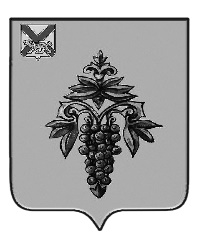 ДУМА ЧУГУЕВСКОГО МУНИЦИПАЛЬНОГО ОКРУГА Р  Е  Ш  Е  Н  И  ЕПринято Думой Чугуевского муниципального округа «28» августа 2020 года	Статья 1.Принять прилагаемый Устав Чугуевского муниципального округа Приморского края.Статья 2. Признать утратившими силу:2.1. Решения Думы Чугуевского муниципального района: - от 29 сентября 2006 г. № 365 «О принятии Устава Чугуевского муниципального района в новой редакции»;- от 31 мая 2007 года № 471 «О внесении изменений и дополнений в Устав Чугуевского муниципального района»;- от 30 мая 2008 года № 681 «О внесении изменений и дополнений в Устав Чугуевского муниципального района»;- от 3 февраля 2009 года № 796-НПА «О внесении изменений и дополнений в Устав Чугуевского муниципального района»; - от 27 марта 2009 года № 829-НПА «О внесении изменений и дополнений в Устав Чугуевского муниципального района»; - от 4 июня 2009 года № 870-НПА «О внесении изменений и дополнений в Устав Чугуевского муниципального района»;- от 7 сентября 2009 года № 905-НПА «О внесении изменений в Устав Чугуевского муниципального района»;- от 1 декабря 2009 года № 930-НПА «О внесении изменений в Устав Чугуевского муниципального района»;- от 8 февраля 2010 года № 964-НПА «О внесении изменений в Устав Чугуевского муниципального района»;- от 12 апреля 2010 года № 8-НПА «О внесении изменений в Устав Чугуевского муниципального района»;- от 6 июля 2010 года  № 30-НПА «О внесении изменений в Устав Чугуевского муниципального района»;- от 31 августа 2010 года № 42-НПА «О внесении изменений в Устав Чугуевского муниципального района»;- от 31 августа 2010 года № 43-НПА «О внесении изменений в Устав Чугуевского муниципального района»;- от 30 сентября 2010 года № 47-НПА «О внесении изменений в Устав Чугуевского муниципального района»;- от 29 ноября 2010 года № 65-НПА «О внесении изменений и дополнений в Устав Чугуевского муниципального района»;- от 1 февраля 2011 года № 76-НПА «О внесении изменений в Устав Чугуевского муниципального района»;- от 4 мая 2011 года № 91-НПА «О внесении изменений в Устав Чугуевского муниципального района»;- от 29 июля 2011 года № 127-НПА «О внесении изменений и дополнений в Устав Чугуевского муниципального района»;-  от 3 ноября 2011 года № 155-НПА «О внесении изменений в Устав Чугуевского муниципального района»;- от 16 января 2012 года № 176-НПА «О внесении изменений в Устав Чугуевского муниципального района»;- от 4 мая 2012 года № 200-НПА «О внесении изменений в Устав Чугуевского муниципального района»;- от  3 октября 2012 года № 238-НПА «О внесении изменений в Устав Чугуевского муниципального района»;- от 5 декабря 2012 года № 252-НПА «О внесении изменений в Устав Чугуевского муниципального района»;- от 3 июля 2013 года № 334-НПА «О внесении изменений в Устав Чугуевского муниципального района»;- от 31 июля 2013 года № 342-НПА «О внесении изменений в Устав Чугуевского муниципального района»;- от 30 октября 2013 года № 359-НПА «О внесении изменений в Устав Чугуевского муниципального района»;- от 29 января 2014 года № 389-НПА «О внесении изменений в Устав Чугуевского муниципального района»;- от 27 марта 2014 года № 408-НПА «О внесении изменений в Устав Чугуевского муниципального района»;- от 24 июня 2014 года № 432-НПА «О внесении изменений в Устав Чугуевского муниципального района»; - от 10 ноября 2014 года № 472-НПА «О внесении изменений в Устав Чугуевского муниципального района»;- от 5 февраля 2015 года № 560-НПА «О внесении изменений в Устав Чугуевского муниципального района»;от 3 апреля 2015 года № 583-НПА «О внесении изменений в Устав Чугуевского муниципального района»; - от 31 августа 2015 года № 624-НПА «О внесении изменений в Устав Чугуевского муниципального района»;- от 23 декабря 2015 № 37-НПА «О внесении изменений и дополнений в Устав Чугуевского муниципального района»;- от 3 февраля 2016 года № 50-НПА «О внесении изменений и дополнений в Устав Чугуевского муниципального района»;- от 4 марта 2016 года № 59-НПА «О внесении изменений и дополнений в Устав Чугуевского муниципального района»;- от 29 июня 2016 года № 87-НПА «О внесении изменений в Устав Чугуевского муниципального района»;- от 30 сентября 2016 года № 121-НПА «О внесении изменений в Устав Чугуевского муниципального района»;- от 10 марта 2017 года № 183-НПА «О внесении изменений в Устав Чугуевского муниципального района»;- от 1 июня 2017 года № 219-НПА «О внесении изменений в Устав Чугуевского муниципального района»;- от 31 октября 2017 года № 254-НПА «О внесении изменений в Устав Чугуевского муниципального района»;- от 4 декабря 2017 года № 273-НПА «О внесении изменений в Устав Чугуевского муниципального района»;- от 31 января 2018 года № 307-НПА «О внесении изменений в Устав Чугуевского муниципального района»;- от 3 апреля 2018 года № 324-НПА «О внесении изменений в Устав Чугуевского муниципального района»;- от 3 апреля 2018 года № 326-НПА «О внесении изменений в Устав Чугуевского муниципального района»;- от 29 мая 2018 года № 345-НПА  «О внесении изменений в Устав Чугуевского муниципального района»;- от 04 сентября 2018 года №371-НПА «О внесении изменений в Устав Чугуевского муниципального района»;- от 19 декабря 2018 года № 405-НПА «О внесении изменений в Устав Чугуевского муниципального района»;- от 3 марта 2019 года № 440-НПА «О внесении изменений в Устав Чугуевского муниципального района».2.2. Решения муниципального комитета Кокшаровского сельского поселения:- от 27 декабря 2010 года № 31-НПА	«О принятии Устава Кокшаровского сельского поселения»;- от 31 января 2012 года № 123-НПА	«О внесении изменений в Устав Кокшаровского сельского поселения»;- от 28 февраля 2012 года № 130-НПА «О внесении изменений в Устав Кокшаровского сельского поселения»;- от 28 сентября 2012 года № 154-НПА «О внесении изменений в Устав Кокшаровского сельского поселения»;- от 12 декабря 2012 года № 167-НПА «О внесении изменений в Устав Кокшаровского сельского поселения»;- от 31 января 2013 года № 172-НПА «О внесении изменений в Устав Кокшаровского сельского поселения»;- от 26 апреля 2013 года № 185-НПА «О внесении изменений в Устав Кокшаровского сельского поселения»;- от 31 июля 2013 года № 196-НПА «О внесении изменений и дополнений в Устав Кокшаровского сельского поселения»;- от 28 ноября 2013 года № 205-НПА «О внесении изменений и дополнений  в Устав Кокшаровского сельского поселения»;- от 27 декабря 2013 года № 214-НПА «О внесении изменений и дополнений  в Устав Кокшаровского сельского поселения»;- от 31 марта 2014 года № 226-НПА «О внесении изменений и дополнений  в Устав Кокшаровского сельского поселения»;- от 31 июля 2014 года № 243-НПА «О внесении изменений и дополнений  в Устав Кокшаровского сельского поселения»;- от 30 января 2015 года № 272-НПА «О внесении изменений и дополнении в Устав Кокшаровского сельского поселения»;- от 29 мая 2015 года № 282-НПА «О внесении изменений и дополнений в Устав Кокшаровского сельского поселения»;- от 23 июня 2015 года № 290-НПА «О внесении изменений и дополнений в Устав Кокшаровского сельского поселения»;- от 4 сентября 2015 года № 297-НПА «О внесении изменений и дополнений в Устав Кокшаровского сельского поселения»;- от 30 ноября 2015 года № 9-НПА «О внесении изменений и дополнении в Устав Кокшаровского сельского поселения»;- от 29 января 2016 года № 17-НПА «О внесении изменений и дополнений в Устав Кокшаровского сельского поселения»;- от 29 февраля 2016 года  № 20-НПА «О внесении изменений и дополнений  в Устав Кокшаровского сельского поселения»;-от  29 февраля 2016 года № 21-НПА «О внесении изменений и дополнений в Устав Кокшаровского сельского поселения»;- от 28 октября  2016 года № 41-НПА  «О внесении изменений в Устав Кокшаровского сельского поселения»;- от 31 марта 2017 года № 58-НПА «О внесении изменений  и дополнений в Устав Кокшаровского сельского поселения»;- от 27 ноября 2017 года № 86-НПА «О внесении изменений и дополнений в Устав Кокшаровского сельского поселения»;- от 22 декабря 2017 года № 90-НПА «О внесении изменений и дополнений в Устав Кокшаровского сельского поселения»;- от 22 декабря 2017 года № 91-НПА «О внесении изменений и дополнений в Устав Кокшаровского сельского поселения»;- от 29 марта 2018 года № 100-НПА «О внесении изменений и дополнений в Устав Кокшаровского сельского поселения»;- 21 декабря 2018 года № 6-НПА «О внесении изменений и дополнений в Устав Кокшаровского сельского поселения»;- 30 мая 2019 года № 23-НПА «О внесении изменений и дополнений в Устав Кокшаровского сельского поселения»;- 30 августа 2019 года № 29-НПА «О внесении изменений и дополнений в Устав Кокшаровского сельского поселения».2.3. Решения муниципального комитета Чугуевского сельского поселения:- от 11 февраля 2011 года № 60-НПА «О принятии Устава Чугуевского сельского поселения»;- от 1 июля 2011 года № 111-НПА «О внесении изменений в Устав Чугуевского сельского поселения»;- от 30 сентября 2011 года № 131- НПА «О внесении изменений в Устав Чугуевского сельского поселения»;- от 27 января 2012 года № 156-НПА «О внесении изменений в Устав Чугуевского сельского поселения»;- от 16 марта 2012 года № 164-НПА «О внесении изменений в Устав Чугуевского сельского поселения»;- от 16 марта 2012 года № 165-НПА «О внесении изменений в Устав Чугуевского сельского поселения»;- от 27 апреля 2012 года № 170-НПА «О внесении изменений в Устав Чугуевского сельского поселения»;- от 28 сентября 2012 года № 189-НПА «О внесении изменений и дополнений в Устав Чугуевского сельского поселения»;- от 26 апреля 2013 года № 226-НПА «О внесении изменений и дополнений в Устав Чугуевского сельского поселения»;- от 9 июля 2013 года № 237-НПА «О внесении изменений и дополнений в Устав Чугуевского сельского поселения»;- от 19 декабря 2013 года № 256-НПА «О внесении изменений и дополнений в Устав Чугуевского сельского поселения»;- от 19 декабря 2013 года № 257-НПА «О внесении изменений и дополнений в Устав Чугуевского сельского поселения»;- от 27 марта 2014 года № 267-НПА «О внесении изменений и дополнений в Устав Чугуевского сельского поселения»;- от 29 мая 2014 года № 277-НПА «О внесении изменений и дополнений в Устав Чугуевского сельского поселения»;- от 28 августа 2014 года № 284-НПА «О внесении изменений и дополнений в Устав Чугуевского сельского поселения»;- от 26 декабря 2014 года № 307-НПА «О внесении изменений в Устав Чугуевского сельского поселения»;- от 31 марта 2015 года № 331-НПА «О внесении изменений и дополнений в Устав Чугуевского сельского поселения»;- от 23 июня 2015 года № 345-НПА «О внесении изменений и дополнений в Устав Чугуевского сельского поселения»;- от 18 декабря 2015 года № 17-НПА «О внесении изменений и дополнений в Устав Чугуевского сельского поселения»;- от 26 февраля 2016 года № 27-НПА «О внесении изменений и дополнений в Устав Чугуевского сельского поселения»;- от 26 августа 2016 года № 44-НПА «О внесении изменений и дополнений в Устав Чугуевского сельского поселения»;- от 26 января 2017 года № 68-НПА «О внесении изменений и дополнений в Устав Чугуевского сельского поселения»;- от 30 марта 2017 года № 74-НПА «О внесении изменений и дополнений в Устав Чугуевского сельского поселения»;- от 27 июля 2017 года № 88-НПА «О внесении изменений и дополнений в Устав Чугуевского сельского поселения»;- от 30 ноября  2017 года № 102-НПА «О внесении изменений и дополнений в Устав Чугуевского сельского поселения»;- от 19 декабря 2017 года № 105-НПА «О внесении изменений и дополнений в Устав Чугуевского сельского поселения»;- от 29 марта 2018 года № 121-НПА «О внесении изменений и дополнений в Устав Чугуевского сельского поселения»;- от 26 июля 2018 года № 134-НПА «О внесении изменений и дополнений в Устав Чугуевского сельского поселения»;- от 25 октября 2018 года № 142-НПА «О внесении изменений и дополнений в Устав Чугуевского сельского поселения»;- от 30 января 2019 года № 162-НПА «О внесении изменений и дополнений в Устав Чугуевского сельского поселения»;- от 31 мая 2019 года № 176-НПА «О внесении изменений и дополнений в Устав Чугуевского сельского поселения»;- от 31 октября 2019 года № 191-НПА «О внесении изменений и дополнений в Устав Чугуевского сельского поселения».2.4. Решения муниципального комитета Шумненского сельского поселения:- от 10 августа 2005 года № 1 «О принятии Устава Шумненского сельского поселения»;- от 31 августа 2006 года № 87 «О внесении изменений и дополнений в Устав Шумненского сельского поселения»;- от 30 августа 2007 года № 108 «О внесении изменений и дополнений в Устав Шумненского сельского поселения»;- от 28 февраля 2008 года № 133 «О внесении изменений и дополнений в Устав Шумненского сельского поселения»;- от 30 сентября 2008 года № 149 «О внесении изменений и дополнений в Устав Шумненского сельского поселения»;- от 29 апреля 2009 года  № 183-НПА «О внесении изменений и дополнений в Устав Шумненского сельского поселения»;- от 10 августа 2009 года № 197-НПА «О внесении изменений и дополнений в Устав Шумненского сельского поселения»;- от 15 декабря 2009 года № 219-НПА «О внесении изменений и дополнений в Устав Шумненского сельского поселения»;- от 19 февраля 2010 года № 220-НПА «О внесении изменений и дополнений в Устав Шумненского сельского поселения»;- от 29 марта 2010 года № 225-НПА «О внесении изменений и дополнений в Устав Шумненского сельского поселения»;- от 11 мая 2010 года № 232-НПА «О внесении изменений и дополнений в Устав Шумненского сельского поселения»;- от 1 июня 2010 года № 235-НПА «О внесении изменений и дополнений в Устав Шумненского сельского поселения»;- от 15 июня 2010 года № 236-НПА «О внесении изменений и дополнений в Устав Шумненского сельского поселения»;- от 16 августа 2010 года № 245-НПА «О внесении изменений и дополнений в Устав Шумненского сельского поселения»;- от 29 октября 2010 года № 1-НПА «О внесении изменений и дополнений в Устав Шумненского сельского поселения»;- от 25 февраля 2011 года № 19-НПА «О внесении изменений и дополнений в Устав Шумненского сельского поселения»;- от 11 января 2012 года № 60-НПА «О внесении изменений и дополнений в Устав Шумненского сельского поселения»;- от 21 марта 2012 года № 68-НПА «О внесении изменений и дополнений в Устав Шумненского сельского поселения»;- от 17 августа 2012 года  № 93-НПА «О внесении изменений и дополнений в Устав Шумненского сельского поселения»;- от 12 сентября  2012 года № 96-НПА «О внесении изменений и дополнений в Устав Шумненского сельского поселения»;- от 25 февраля 2013 года № 120-НПА «О внесении изменений и дополнений в Устав Шумненского сельского поселения»;- от 12 апреля 2013 года № 132-НПА «О внесении изменений и дополнений в Устав Шумненского сельского поселения»;- от 28 июня 2013 года № 142-НПА «О внесении изменений и дополнений в Устав Шумненского сельского поселения»;- от 6 декабря 2013 года № 154-НПА «О внесении изменений и дополнений в Устав Шумненского сельского поселения»;- от 27 декабря 2013 года № 160-НПА «О внесении изменений и дополнений в Устав Шумненского сельского поселения»;- от 28 марта 2014 года № 169-НПА «О внесении изменений и дополнений в Устав Шумненского сельского поселения»;- от 31 июля 2014 года № 186-НПА «О внесении изменений и дополнений в Устав Шумненского сельского поселения»;- от 30 января 2015 года № 203-НПА «О внесении изменений и дополнений в Устав Шумненского сельского поселения»;- от 28 августа 2015 года № 230-НПА «О внесении изменений и дополнений в Устав Шумненского сельского поселения»;- от 30 сентября 2015 года № 2-НПА «О внесении изменений и дополнений в Устав Шумненского сельского поселения»;- от 26 февраля 2016 года № 17-НПА «О внесении изменений и дополнений в Устав Шумненского сельского поселения»;- от 26 февраля 2016 года № 19-НПА «О внесении изменений и дополнений в Устав Шумненского сельского поселения»;- от 26 августа 2016 года № 32-НПА «О внесении изменений и дополнений в Устав Шумненского сельского поселения»;- от 25 ноября 2016 года № 36-НПА «О внесении изменений и дополнений в Устав Шумненского сельского поселения»;- от 28 апреля 2017 года № 63-НПА «О внесении изменений и дополнений в Устав Шумненского сельского поселения»; - от 29 сентября 2017 года № 72-НПА «О внесении изменений и дополнений в Устав Шумненского сельского поселения»;- от 31 октября 2017 года № 77-НПА «О внесении изменений и дополнений в Устав Шумненского сельского поселения»;- от 20 декабря 2017 года № 88-НПА «О внесении изменений и дополнений в Устав Шумненского сельского поселения»;- от 30 марта 2018 года № 98-НПА «О внесении изменений и дополнений в Устав Шумненского сельского поселения»;- от 31 октября 2018 года № 115-НПА «О внесении изменений и дополнений в Устав Шумненского сельского поселения»;- от 30 января 2019 года № 126-НПА «О внесении изменений и дополнений в Устав Шумненского сельского поселения»;- от 31 мая 2019 года № 139-НПА «О внесении изменений и дополнений в Устав Шумненского сельского поселения».Статья 3. Направить настоящее решение для государственной регистрации в Управление Министерства юстиции Российской Федерации по Приморскому краю.Статья 4. Настоящее решение вступает в силу после его государственной регистрации в Управлении Министерства юстиции Российской Федерации по Приморскому краю со дня его официального опубликования.Статья 5. Опубликовать настоящее решение в Чугуевской районной газете «Наше время» и разместить на официальном сайте Чугуевского муниципального округа, после его государственной регистрации в Управлении Министерства юстиции Российской Федерации по Приморскому краю.Глава Чугуевскогомуниципального округа                                                            		 Р.Ю.Деменев«07» сентября 2020 г.№ 80 - НПАПринятРешением Думы Чугуевскогомуниципального округа Приморского краяот «07» сентября 2020г. № 80-НПАУ С Т А ВЧУГУЕВСКОГОМУНИЦИПАЛЬНОГО ОКРУГАПРИМОРСКОГО КРАЯГлава I. ОБЩИЕ ПОЛОЖЕНИЯСтатья 1. Правовой статус и наименование Чугуевского муниципального округа Приморского края1. Чугуевский муниципальный округ Приморского края - муниципальное образование (далее – Чугуевский муниципальный округ, муниципальный округ), в котором местное самоуправление осуществляется населением через выборные и иные органы местного самоуправления.2. В соответствии с Законом Приморского  края от 16 сентября 2019 года № 570-КЗ «О Чугуевском муниципальном округе» Чугуевский муниципальный округ входит в состав Приморского края и наделен статусом муниципального округа.3. Официальное наименование муниципального округа – Чугуевский муниципальный округ Приморского края.Сокращенное наименование - Чугуевский  муниципальный округ.4. Наименование Чугуевский муниципальный округ Приморского края используется в официальных символах Чугуевского муниципального округа, в наименованиях органов местного самоуправления, выборных и иных должностных лиц местного самоуправления Чугуевского муниципального округа Приморского края, а также в других случаях наравне с  наименованием Чугуевский муниципальный округ.5. В настоящем Уставе и иных муниципальных правовых актах слова «Чугуевский муниципальный округ Приморского края», «Чугуевский муниципальный округ», «муниципальный округ» и образованные на их основе слова и словосочетания применяются в одном значении.Статья 2. Границы Чугуевского муниципального округа1. Границы Чугуевского муниципального округа установлены Законом Приморского края от 16 сентября 2019 года № 570-КЗ «О Чугуевском муниципальном округе» в соответствии с требованиями Федерального закона от 06 октября 2003 года № 131-ФЗ «Об общих принципах организации местного самоуправления в Российской Федерации».2. Границы Чугуевского муниципального округа могут быть изменены Законом Приморского края в соответствии с требованиями Федерального закона от 06 октября 2003 года №131-ФЗ «Об общих принципах организации местного самоуправления в Российской Федерации».3. В состав Чугуевского муниципального округа входят территории следующих населенных пунктов: село Антоновка, село Архиповка, село Березовка, село Булыга-Фадеево, село Варпаховка, село Верхняя Бреевка, село Заветное, село Заметное, село Извилинка, село Изюбриный, село Каменка, село Кокшаровка, село Ленино, село Лесогорье, село Медвежий Кут, село Михайловка, село Нижние Лужки, село Новомихайловка, село Новочугуевка, село Окраинка, село Павловка, село Полыниха, село Пшеницыно, село Самарка, село Саратовка, село Соколовка, село Тополевое, село Уборка, село Цветковка, село Чугуевка, село Шумный, село Ясное.4. Административным центром Чугуевского  муниципального округа является село Чугуевка.Статья 3. Официальные символы и порядок их использования1. Чугуевский муниципальный округ вправе устанавливать официальные символы, отражающие исторические, культурные, национальные и иные местные традиции и особенности.2. Порядок использования официальных символов устанавливается решением Думы Чугуевского муниципального округа.Глава II. ОРГАНИЗАЦИЯ И ОСУЩЕСТВЛЕНИЕ МЕСТНОГО САМОУПРАВЛЕНИЯ В ЧУГУЕВСКОМ МУНИЦИПАЛЬНОМ ОКРУГЕСтатья 4. Вопросы местного значения Чугуевского муниципального округа1. К вопросам местного значения муниципального округа относятся:1) составление и рассмотрение проекта бюджета муниципального округа, утверждение и исполнение бюджета муниципального округа, осуществление контроля за его исполнением, составление и утверждение отчета об исполнении бюджета муниципального округа;2) установление, изменение и отмена местных налогов и сборов муниципального округа;3) владение, пользование и распоряжение имуществом, находящимся в муниципальной собственности муниципального округа;4) организация в границах муниципального округа электро-, тепло-, газо- и водоснабжения населения, водоотведения, снабжения населения топливом в пределах полномочий, установленных законодательством Российской Федерации;5) осуществление в ценовых зонах теплоснабжения муниципального контроля за выполнением единой теплоснабжающей организацией мероприятий по строительству, реконструкции и (или) модернизации объектов теплоснабжения, необходимых для развития, повышения надежности и энергетической эффективности системы теплоснабжения и определенных для нее в схеме теплоснабжения в пределах полномочий, установленных Федеральным законом «О теплоснабжении»;6) дорожная деятельность в отношении автомобильных дорог местного значения в границах муниципального округа и обеспечение безопасности дорожного движения на них, включая создание и обеспечение функционирования парковок (парковочных мест), осуществление муниципального контроля за сохранностью автомобильных дорог местного значения в границах муниципального округа, организация дорожного движения, а также осуществление иных полномочий в области использования автомобильных дорог и осуществления дорожной деятельности в соответствии с законодательством Российской Федерации;7) обеспечение проживающих в муниципальном округе и нуждающихся в жилых помещениях малоимущих граждан жилыми помещениями, организация строительства и содержания муниципального жилищного фонда, создание условий для жилищного строительства, осуществление муниципального жилищного контроля, а также иных полномочий органов местного самоуправления в соответствии с жилищным законодательством;8) создание условий для предоставления транспортных услуг населению и организация транспортного обслуживания населения в границах муниципального округа;9) участие в профилактике терроризма и экстремизма, а также в минимизации и (или) ликвидации последствий проявлений терроризма и экстремизма в границах муниципального округа;10) разработка и осуществление мер, направленных на укрепление межнационального и межконфессионального согласия, поддержку и развитие языков и культуры народов Российской Федерации, проживающих на территории муниципального округа, реализацию прав коренных малочисленных народов и других национальных меньшинств, обеспечение социальной и культурной адаптации мигрантов, профилактику межнациональных (межэтнических) конфликтов;11) участие в предупреждении и ликвидации последствий чрезвычайных ситуаций в границах муниципального округа;12) организация охраны общественного порядка на территории муниципального округа муниципальной полицией;13) предоставление помещения для работы на обслуживаемом административном участке муниципального округа сотруднику, замещающему должность участкового уполномоченного полиции;14) обеспечение первичных мер пожарной безопасности в границах муниципального округа;15) организация мероприятий по охране окружающей среды в границах муниципального округа;16) организация предоставления общедоступного и бесплатного дошкольного, начального общего, основного общего, среднего общего образования по основным общеобразовательным программам в муниципальных образовательных организациях (за исключением полномочий по финансовому обеспечению реализации основных общеобразовательных программ в соответствии с федеральными государственными образовательными стандартами), организация предоставления дополнительного образования детей в муниципальных образовательных организациях (за исключением дополнительного образования детей, финансовое обеспечение которого осуществляется органами государственной власти Приморского края Российской Федерации), создание условий для осуществления присмотра и ухода за детьми, содержания детей в муниципальных образовательных организациях, а также осуществление в пределах своих полномочий мероприятий по обеспечению организации отдыха детей в каникулярное время, включая мероприятия по обеспечению безопасности их жизни и здоровья;17) создание условий для оказания медицинской помощи населению на территории муниципального округа (за исключением территорий муниципальных округов, включенных в утвержденный Правительством Российской Федерации перечень территорий, население которых обеспечивается медицинской помощью в медицинских организациях, подведомственных федеральному органу исполнительной власти, осуществляющему функции по медико-санитарному обеспечению населения отдельных территорий) в соответствии с территориальной программой государственных гарантий бесплатного оказания гражданам медицинской помощи;18) создание условий для обеспечения жителей муниципального округа услугами связи, общественного питания, торговли и бытового обслуживания;19) организация библиотечного обслуживания населения, комплектование и обеспечение сохранности библиотечных фондов библиотек муниципального округа;20) создание условий для организации досуга и обеспечения жителей муниципального округа услугами организаций культуры;21) создание условий для развития местного традиционного народного художественного творчества, участие в сохранении, возрождении и развитии народных художественных промыслов в муниципальном округе;22) сохранение, использование и популяризация объектов культурного наследия (памятников истории и культуры), находящихся в собственности муниципального округа, охрана объектов культурного наследия (памятников истории и культуры) местного (муниципального) значения, расположенных на территории муниципального округа;23) обеспечение условий для развития на территории муниципального округа физической культуры, школьного спорта и массового спорта, организация проведения официальных физкультурно-оздоровительных и спортивных мероприятий муниципального округа;24) создание условий для массового отдыха жителей муниципального округа и организация обустройства мест массового отдыха населения;25) формирование и содержание муниципального архива;26) организация ритуальных услуг и содержание мест захоронения;27) участие в организации деятельности по накоплению (в том числе раздельному накоплению), сбору, транспортированию, обработке, утилизации, обезвреживанию, захоронению твердых коммунальных отходов;28) утверждение правил благоустройства территории муниципального округа, осуществление контроля за их соблюдением, организация благоустройства территории муниципального округа в соответствии с указанными правилами, а также организация использования, охраны, защиты, воспроизводства городских лесов, лесов особо охраняемых природных территорий, расположенных в границах муниципального округа;29) утверждение генеральных планов муниципального округа, правил землепользования и застройки, утверждение подготовленной на основе генеральных планов муниципального округа документации по планировке территории, выдача градостроительного плана земельного участка, расположенного в границах муниципального округа, выдача разрешений на строительство (за исключением случаев, предусмотренных Градостроительным кодексом Российской Федерации, иными федеральными законами), разрешений на ввод объектов в эксплуатацию при осуществлении строительства, реконструкции объектов капитального строительства, расположенных на территории муниципального округа, утверждение местных нормативов градостроительного проектирования муниципального округа ведение информационной системы обеспечения градостроительной деятельности, осуществляемой на территории муниципального  округа, резервирование земель и изъятие земельных участков в границах муниципального  округа для муниципальных нужд, осуществление муниципального земельного контроля в границах муниципального   округа, осуществление в случаях, предусмотренных Градостроительным кодексом Российской Федерации, осмотров зданий, сооружений и выдача рекомендаций об устранении выявленных в ходе таких осмотров нарушений, направление уведомления о соответствии указанных в уведомлении о планируемом строительстве параметров объекта индивидуального жилищного строительства или садового дома установленным параметрам и допустимости размещения объекта индивидуального жилищного строительства или садового дома на земельном участке, уведомления о несоответствии указанных в уведомлении о планируемом строительстве параметров объекта индивидуального жилищного строительства или садового дома установленным параметрам и (или) недопустимости размещения объекта индивидуального жилищного строительства или садового дома на земельном участке, уведомления о соответствии или несоответствии построенных или реконструированных объекта индивидуального жилищного строительства или садового дома требованиям законодательства о градостроительной деятельности при строительстве или реконструкции объектов индивидуального жилищного строительства или садовых домов на земельных участках, расположенных на территориях муниципальных  округов, принятие в соответствии с гражданским законодательством Российской Федерации решения о сносе самовольной постройки, решения о сносе самовольной постройки или ее приведении в соответствие с установленными требованиями, решения об изъятии земельного участка, не используемого по целевому назначению или используемого с нарушением законодательства Российской Федерации, осуществление сноса самовольной постройки или ее приведения в соответствие с установленными требованиями в случаях, предусмотренных Градостроительным кодексом Российской Федерации; 30) утверждение схемы размещения рекламных конструкций, выдача разрешений на установку и эксплуатацию рекламных конструкций на территории муниципального округа, аннулирование таких разрешений, выдача предписаний о демонтаже самовольно установленных рекламных конструкций на территории муниципального округа, осуществляемые в соответствии с Федеральным законом «О рекламе»;31) присвоение адресов объектам адресации, изменение, аннулирование адресов, присвоение наименований элементам улично-дорожной сети (за исключением автомобильных дорог федерального значения, автомобильных дорог регионального или межмуниципального значения), наименований элементам планировочной структуры в границах муниципального округа, изменение, аннулирование таких наименований, размещение информации в государственном адресном реестре;32) организация и осуществление мероприятий по территориальной обороне и гражданской обороне, защите населения и территории муниципального округа от чрезвычайных ситуаций природного и техногенного характера, включая поддержку в состоянии постоянной готовности к использованию систем оповещения населения об опасности, объектов гражданской обороны, создание и содержание в целях гражданской обороны запасов материально-технических, продовольственных, медицинских и иных средств;33) создание, содержание и организация деятельности аварийно-спасательных служб и (или) аварийно-спасательных формирований на территории муниципального округа;34) создание, развитие и обеспечение охраны лечебно-оздоровительных местностей и курортов местного значения на территории муниципального округа, а также осуществление муниципального контроля в области использования и охраны особо охраняемых природных территорий местного значения;35) организация и осуществление мероприятий по мобилизационной подготовке муниципальных предприятий и учреждений, находящихся на территории муниципального округа;36) осуществление мероприятий по обеспечению безопасности людей на водныхобъектах, охране их жизни и здоровья;37) создание условий для развития сельскохозяйственного производства, расширения рынка сельскохозяйственной продукции, сырья и продовольствия, содействие развитию малого и среднего предпринимательства, оказание поддержки социально ориентированным некоммерческим организациям, благотворительной деятельности и добровольчеству (волонтерству);38) организация и осуществление мероприятий по работе с детьми и молодежью в муниципальном округе;39) осуществление в пределах, установленных водным законодательством Российской Федерации, полномочий собственника водных объектов, установление правил использования водных объектов общего пользования для личных и бытовых нужд и информирование населения об ограничениях использования таких водных объектов, включая обеспечение свободного доступа граждан к водным объектам общего пользования и их береговым полосам;40) оказание поддержки гражданам и их объединениям, участвующим в охране общественного порядка, создание условий для деятельности народных дружин;41) осуществление муниципального лесного контроля;42) обеспечение выполнения работ, необходимых для создания искусственных земельных участков для нужд муниципального округа, проведение открытого аукциона на право заключить договор о создании искусственного земельного участка в соответствии с федеральным законом;43) осуществление мер по противодействию коррупции в границах муниципального округа;44) организация в соответствии с Федеральным законом от 24 июля 2007 года № 221-ФЗ «О кадастровой деятельности» выполнения комплексных кадастровых работ и утверждение карты-плана территории.Статья 5. Права органов местного самоуправления Чугуевского муниципального округа на решение вопросов, не отнесенных к вопросам местного значения муниципального округа1. Органы местного самоуправления  Чугуевского муниципального округа,  имеют право на:1) создание музеев муниципального округа;2) участие в осуществлении деятельности по опеке и попечительству;3) создание условий для осуществления деятельности, связанной с реализацией прав местных национально-культурных автономий на территориях муниципального округа;4) оказание содействия национально-культурному развитию народов Российской Федерации и реализации мероприятий в сфере межнациональных отношений на территориях муниципального округа;5) создание муниципальной пожарной охраны;6) создание условий для развития туризма;7) оказание поддержки общественным наблюдательным комиссиям, осуществляющим общественный контроль за обеспечением прав человека и содействие лицам, находящимся в местах принудительного содержания;8) оказание поддержки общественным объединениям инвалидов, а также созданным общероссийскими общественными объединениями инвалидов организациям в соответствии с Федеральным законом от 24 ноября 1995 года № 181-ФЗ «О социальной защите инвалидов в Российской Федерации»;9) осуществление мероприятий, предусмотренных Федеральным законом «О донорстве крови и ее компонентов»;10) создание условий для организации проведения независимой оценки качества условий оказания услуг организациями в порядке и на условиях, которые установлены федеральными законами, а также применение результатов независимой оценки качества условий оказания услуг организациями при оценке деятельности руководителей подведомственных организаций и осуществление контроля за принятием мер по устранению недостатков, выявленных по результатам независимой оценки качества условий оказания услуг организациями, в соответствии с федеральными законами;11) предоставление гражданам жилых помещений муниципального жилищного фонда по договорам найма жилых помещений жилищного фонда социального использования в соответствии с жилищным законодательством;12) осуществление деятельности по обращению с животными без владельцев, обитающими на территории муниципального округа;13) осуществление мероприятий в сфере профилактики правонарушений, предусмотренных Федеральным законом «Об основах системы профилактики правонарушений в Российской Федерации»;14) оказание содействия развитию физической культуры и спорта инвалидов, лиц с ограниченными возможностями здоровья, адаптивной физической культуры и адаптивного спорта;15) осуществление мероприятий по защите прав потребителей, предусмотренных Законом Российской Федерации от 7 февраля 1992 года № 2300-1 «О защите прав потребителей»;16) совершение нотариальных действий, предусмотренных законодательством, в случае отсутствия во входящем в состав территории муниципального округа и не являющемся его административным центром населенном пункте нотариуса;17) оказание содействия в осуществлении нотариусом приема населения в соответствии с графиком приема населения, утвержденным нотариальной палатой субъекта Российской Федерации.2. Органы местного самоуправления  Чугуевского муниципального округа,  указанные в частях 1  настоящей статьи, участвовать в осуществлении иных государственных полномочий, если это участие предусмотрено федеральными законами, а также решать иные вопросы, не отнесенные к компетенции органов местного самоуправления других муниципальных образований, органов государственной власти и не исключенные из их компетенции федеральными законами и законами субъектов Российской Федерации, за счет доходов местных бюджетов, за исключением межбюджетных трансфертов, предоставленных из бюджетов бюджетной системы Российской Федерации, и поступлений налоговых доходов по дополнительным нормативам отчислений.Статья 6. Принципы правового регулирования полномочий органов местного самоуправления	1. Перечень вопросов местного значения не может быть изменен иначе как путем внесения изменений и дополнений в Федеральный закон от 06 октября 2003 года № 131-ФЗ «Об общих принципах организации местного самоуправления в Российской Федерации», за исключением случаев, установленных частью 3 статьи 16, частью 2 статьи 16.2 Федерального закона 06 октября 2003 года № 131-ФЗ «Об общих принципах организации местного самоуправления в Российской Федерации».2. Финансовые обязательства, возникающие в связи с решением вопросов местного значения, исполняются за счет средств местных бюджетов (за исключением субвенций, предоставляемых местным бюджетам из федерального бюджета и бюджета Приморского края Российской Федерации). В случаях и порядке, установленных федеральными законами и законами Приморского края Российской Федерации, указанные обязательства могут дополнительно финансироваться за счет средств федерального бюджета, федеральных государственных внебюджетных фондов и бюджета Приморского края Российской Федерации.3. Федеральные законы, законы Приморского края Российской Федерации не могут содержать положений, определяющих объем расходов за счет средств местных бюджетов.4. Возложение на муниципальный орган обязанности финансирования расходов, возникших в связи с осуществлением органами государственной власти и (или) органами местного самоуправления иных муниципальных образований своих полномочий, не допускается.Статья 7. Оценка эффективности деятельности органов местного самоуправления 	1. Перечень показателей для оценки эффективности деятельности органов местного самоуправления утверждается в порядке, определяемом Президентом Российской Федерации.2. Нормативными правовыми актами Губернатора Приморского края Российской Федерации (руководителя высшего исполнительного органа государственной власти Приморского края Российской Федерации) может быть предусмотрено выделение за счет средств бюджета Приморского края Российской Федерации грантов муниципальным образованиям в целях содействия достижению и (или) поощрения достижения наилучших значений показателей.3. Нормативными правовыми актами Правительства Российской Федерации может быть предусмотрено предоставление межбюджетных трансфертов из федерального бюджета бюджету Приморского края Российской Федерации в целях поощрения лучшей практики деятельности органов местного самоуправления по организации муниципального управления и решению вопросов местного значения муниципальных образований.Статья 8.  Порядок наделения органов местного самоуправления отдельными государственными полномочиями	1. Полномочия органов местного самоуправления, установленные федеральными законами и законами Приморского края Российской Федерации, по вопросам, не отнесенным в соответствии Федеральным законом от 06 октября 2003 года № 131-ФЗ «Об общих принципах организации местного самоуправления в Российской Федерации»  к вопросам местного значения, являются отдельными государственными полномочиями, передаваемыми для осуществления органам местного самоуправления. 2. Наделение органов местного самоуправления отдельными государственными полномочиями Российской Федерации осуществляется федеральными законами и законами Приморского края Российской Федерации, отдельными государственными полномочиями Приморского края Российской Федерации - законами Приморского края Российской Федерации. Наделение органов местного самоуправления отдельными государственными полномочиями иными нормативными правовыми актами не допускается.Наделение органов местного самоуправления отдельными государственными полномочиями по предметам совместного ведения Российской Федерации и Приморского края Российской Федерации законами Приморского края Российской Федерации допускается, если это не противоречит федеральным законам.3. Отдельные государственные полномочия, передаваемые для осуществления органам местного самоуправления, осуществляются органами местного самоуправления Чугуевского муниципального округа, если иное не установлено федеральным законом или законом Приморского края Российской Федерации.4. Органы местного самоуправления могут наделяться отдельными государственными полномочиями на неограниченный срок либо, если данные полномочия имеют определенный срок действия, на срок действия этих полномочий.5. Финансовое обеспечение отдельных государственных полномочий, переданных органам местного самоуправления, осуществляется только за счет предоставляемых местным бюджетам субвенций из соответствующих бюджетов.Органы местного самоуправления имеют право дополнительно использовать собственные материальные ресурсы и финансовые средства для осуществления переданных им отдельных государственных полномочий в случаях и порядке, предусмотренных Уставом Чугуевского муниципального округа.6. Федеральный закон, закон Приморского края Российской Федерации, предусматривающие наделение органов местного самоуправления отдельными государственными полномочиями, должны содержать:1) вид или наименование муниципального образования, органы местного самоуправления которого наделяются соответствующими полномочиями;2) перечень прав и обязанностей органов местного самоуправления, а также прав и обязанностей органов государственной власти при осуществлении соответствующих полномочий;3) способ (методику) расчета нормативов для определения общего объема субвенций, предоставляемых местным бюджетам из федерального бюджета, бюджета Приморского края Российской Федерации для осуществления соответствующих полномочий, включая федеральные или региональные государственные минимальные социальные стандарты;4) перечень подлежащих передаче в пользование и (или) управление либо в муниципальную собственность материальных средств, необходимых для осуществления отдельных государственных полномочий, передаваемых органам местного самоуправления, или порядок определения данного перечня;5) порядок отчетности органов местного самоуправления об осуществлении переданных им отдельных государственных полномочий;6) порядок осуществления органами государственной власти контроля за осуществлением отдельных государственных полномочий, переданных органам местного самоуправления, и наименования органов, осуществляющих указанный контроль;7) условия и порядок прекращения осуществления органами местного самоуправления переданных им отдельных государственных полномочий.7. Федеральные законы, законы Приморского края Российской Федерации, предусматривающие передачу отдельных государственных полномочий органам местного самоуправления, могут содержать положения, предусматривающие обязанность органов местного самоуправления использовать по определенному назначению передаваемые в муниципальную собственность материальные объекты, необходимые для осуществления соответствующих полномочий.Статья 9. Осуществление органами местного самоуправления отдельных государственных полномочий	1. По вопросам осуществления органами местного самоуправления отдельных государственных полномочий федеральные органы исполнительной власти и органы исполнительной власти Приморского края Российской Федерации в случаях, установленных федеральными законами и законами Приморского края Российской Федерации, в пределах своей компетенции вправе издавать обязательные для исполнения нормативные правовые акты и осуществлять контроль за их исполнением.2. Признанное в судебном порядке несоответствие федеральных законов, законов Приморского края Российской Федерации, иных нормативных правовых актов Российской Федерации, предусматривающих наделение органов местного самоуправления отдельными государственными полномочиями, требованиям, предусмотренным статьей 19 Федерального закона от 06 октября 2003 года № 131-ФЗ «Об общих принципах организации местного самоуправления в Российской Федерации», является основанием для отказа от исполнения указанных полномочий.3. Органы местного самоуправления несут ответственность за осуществление отдельных государственных полномочий в пределах выделенных муниципальным образованиям на эти цели материальных ресурсов и финансовых средств.4. Федеральные законы, закрепляющие право органов местного самоуправления участвовать в осуществлении государственных полномочий, не переданных им в соответствии со статьей 19 Федерального закона от 06 октября 2003 года № 131-ФЗ «Об общих принципах организации местного самоуправления в Российской Федерации», могут содержать положения, предусматривающие:1) порядок согласования участия органов местного самоуправления в осуществлении указанных полномочий, а также особенности такого участия;2) возможность и пределы правового регулирования органами государственной власти указанных полномочий.5. Органы местного самоуправления участвуют в осуществлении государственных полномочий, не переданных им в соответствии со статьей 19 Федерального закона от 06 октября 2003 года № 131-ФЗ «Об общих принципах организации местного самоуправления в Российской Федерации», в случае принятия Думой Чугуевского муниципального округа решения о реализации права на участие в осуществлении указанных полномочий.6. Органы местного самоуправления вправе осуществлять расходы за счет средств бюджета муниципального образования (за исключением финансовых средств, передаваемых местному бюджету на осуществление целевых расходов) на осуществление полномочий, не переданных им в соответствии со статьей 19 Федерального закона от 06 октября 2003 года № 131-ФЗ «Об общих принципах организации местного самоуправления в Российской Федерации», если возможность осуществления таких расходов предусмотрена федеральными законами.Органы местного самоуправления вправе устанавливать за счет средств бюджета муниципального образования (за исключением финансовых средств, передаваемых местному бюджету на осуществление целевых расходов) дополнительные меры социальной поддержки и социальной помощи для отдельных категорий граждан вне зависимости от наличия в федеральных законах положений, устанавливающих указанное право.Финансирование полномочий, предусмотренное настоящей частью, не является обязанностью муниципального образования, осуществляется при наличии возможности и не является основанием для выделения дополнительных средств из других бюджетов бюджетной системы Российской Федерации.Глава III. УЧАСТИЕ НАСЕЛЕНИЯ В ОСУЩЕСТВЛЕНИИМЕСТНОГО САМОУПРАВЛЕНИЯСтатья 10. Местный референдум1. В целях решения непосредственно населением вопросов местного значения Чугуевского муниципального округа проводится местный референдум.2. Местный референдум проводится на всей территории Чугуевского муниципального округа.3. Решение о назначении местного референдума принимается Думой Чугуевского муниципального округа:1) по инициативе, выдвинутой гражданами Российской Федерации, имеющими право на участие в местном референдуме;2) по инициативе, выдвинутой избирательными объединениями, иными общественными объединениями, уставы которых предусматривают участие в выборах и (или) референдумах и которые зарегистрированы в порядке и сроки, установленные федеральным законом;3) по инициативе Думы Чугуевского муниципального округа и главы Чугуевского муниципального округа, выдвинутой ими совместно.4. Условием назначения местного референдума по инициативе граждан, избирательных объединений, иных общественных объединений, указанных в пункте 2 части 3 настоящей статьи, является сбор подписей в поддержку данной инициативы, количество которых устанавливается законом Приморского края и не может превышать 5 процентов от числа участников референдума, зарегистрированных на территории Чугуевского муниципального округа в соответствии с федеральным законом.Инициатива проведения референдума, выдвинутая гражданами, избирательными объединениями, иными общественными объединениями, указанными в пункте 2 части 3 настоящей статьи, оформляется в порядке, установленном федеральным законом и принимаемым в соответствии с ним законом Приморского края.Инициатива проведения референдума, выдвинутая совместно Думой Чугуевского муниципального округа и главой Чугуевского муниципального округа, оформляется правовыми актами Думы Чугуевского муниципального округа и главы Чугуевского муниципального округа.5. Дума Чугуевского муниципального округа обязана назначить местный референдум в течение 30 дней со дня поступления в Думу Чугуевского муниципального округа документов, на основании которых назначается местный референдум.В случае если местный референдум не назначен Думой Чугуевского муниципального округа в установленные сроки, референдум назначается судом на основании обращения граждан, избирательных объединений, главы Чугуевского муниципального округа, органов государственной власти Приморского края, избирательной комиссии Приморского края или прокурора. Назначенный судом местный референдум организуется избирательной комиссией Чугуевского муниципального округа, а обеспечение его проведения осуществляется исполнительным органом государственной власти Приморского края или иным органом, на который судом возложено обеспечение проведения местного референдума.6. В местном референдуме имеют право участвовать граждане Российской Федерации, место жительства которых расположено в границах Чугуевского муниципального округа. Граждане Российской Федерации участвуют в местном референдуме на основе всеобщего равного и прямого волеизъявления при тайном голосовании.Итоги голосования и принятое на местном референдуме решение подлежат официальному опубликованию.7. Принятое на местном референдуме решение подлежит обязательному исполнению на территории Чугуевского муниципального округа и не нуждается в утверждении какими-либо органами государственной власти, их должностными лицами или органами местного самоуправления.8. Органы местного самоуправления Чугуевского муниципального округа обеспечивают исполнение принятого на местном референдуме решения в соответствии с разграничением полномочий между ними, определенным настоящим Уставом.9. Решение о проведении местного референдума, а также принятое на местном референдуме решение может быть обжаловано в судебном порядке гражданами, органами местного самоуправления Чугуевского муниципального округа, прокурором, уполномоченными федеральным законом органами государственной власти.10. Гарантии прав граждан на участие в местном референдуме, а также порядок подготовки и проведения местного референдума устанавливаются федеральным законом и принимаемыми в соответствии с ним законами Приморского края.Статья 11. Муниципальные выборы1. Муниципальные выборы проводятся в целях избрания депутатов Думы Чугуевского муниципального округа на основе всеобщего равного и прямого избирательного права при тайном голосовании.Выборы депутатов Думы Чугуевского муниципального округа проводятся на основе мажоритарной избирательной системы. При этом депутаты Думы Чугуевского муниципального округа избираются по одномандатным избирательным округам с равным числом замещаемых мандатов.2. Муниципальные выборы назначаются Думой Чугуевского муниципального округа.Днем голосования на выборах в органы местного самоуправления является второе воскресенье сентября года, в котором истекают сроки полномочий указанных органов или депутатов указанных органов, а если сроки полномочий истекают в год проведения выборов депутатов Государственной Думы Федерального Собрания Российской Федерации очередного созыва, - день голосования на указанных выборах, за исключением случаев, предусмотренных Федеральным законом «Об основных гарантиях избирательных прав и права на участие в референдуме граждан Российской Федерации».Решение о назначении выборов в орган местного самоуправления должно быть принято не ранее чем за 90 дней и не позднее чем за 80 дней до дня голосования. При назначении досрочных выборов сроки, указанные в настоящей части, а также сроки осуществления иных избирательных действий могут быть сокращены, но не более чем на одну треть.В случаях, установленных федеральным законом, муниципальные выборы назначаются избирательной комиссией Чугуевского муниципального округа или судом.3. Гарантии избирательных прав граждан при проведении муниципальных выборов, порядок назначения, подготовки, проведения, установления итогов и определения результатов муниципальных выборов устанавливаются федеральным законом и принимаемыми в соответствии с ним законами Приморского края.4. Итоги муниципальных выборов подлежат официальному опубликованию.Статья 12. Голосование по отзыву депутата,  голосование по вопросам изменения границ Чугуевского муниципального округа, преобразования Чугуевского муниципального округа	1. Голосование по отзыву депутата, проводится по инициативе населения в порядке, установленном федеральным законом и принимаемым в соответствии с ним законом Приморского края Российской Федерации для проведения местного референдума, с учетом особенностей, предусмотренных Федеральным законом от 06 октября 2003 года № 131-ФЗ «Об общих принципах организации местного самоуправления в Российской Федерации».2. Порядок реализации инициативы проведения голосования по отзыву депутата Думы Чугуевского муниципального округа аналогичен порядку реализации инициативы проведения местного референдума.3. Условием назначения голосования по отзыву депутата Думы Чугуевского муниципального округа является сбор подписей в поддержку данной инициативы, количество которых является равным количеству подписей участников референдума, установленному законом Приморского края для поддержки инициативы проведения местного референдума.4. Дума Чугуевского муниципального округа назначает голосование по отзыву депутата Думы Чугуевского муниципального округа в течение 30 дней со дня поступления в Думу Чугуевского муниципального округа документов о выдвижении соответствующей инициативы.5. Основаниями для отзыва депутата Думы Чугуевского муниципального округа могут служить только его конкретные противоправные решения или действия (бездействие) в случае их подтверждения в судебном порядке.6. Депутат Думы Чугуевского муниципального округа имеет право дать избирателям объяснения по поводу обстоятельств, выдвигаемых в качестве оснований для отзыва.7. Депутат Думы Чугуевского муниципального округа считается отозванным, если за отзыв проголосовало не менее половины избирателей, зарегистрированных в соответствующем избирательном округе.8. В случаях, предусмотренных Федеральным законом от 06 октября 2003 года № 131-ФЗ «Об общих принципах организации местного самоуправления в Российской Федерации», в целях получения согласия населения при изменении границ муниципального образования, преобразовании муниципального образования проводится голосование по вопросам изменения границ муниципального образования, преобразования муниципального образования.9. Голосование по вопросам изменения границ Чугуевского муниципального округа, преобразования Чугуевского муниципального округа проводится на всей территории муниципального образования или на части его территории в соответствии с частями 2 и 3 статьи 12 и частью 5 статьи 13 Федерального закона от 06 октября 2003 года № 131-ФЗ «Об общих принципах организации местного самоуправления в Российской Федерации».10. Голосование по вопросам изменения границ муниципального образования, преобразования муниципального образования назначается Думой Чугуевского муниципального округа и проводится в порядке, установленном федеральным законом и принимаемым в соответствии с ним законом Приморского края Российской Федерации для проведения местного референдума, с учетом особенностей, установленных настоящим Федеральным законом. При этом положения федерального закона, закона Приморского края Российской Федерации, запрещающие проведение агитации государственными органами, органами местного самоуправления, лицами, замещающими государственные или муниципальные должности, а также положения, определяющие юридическую силу решения, принятого на референдуме, не применяются.11. Голосование по вопросам изменения границ муниципального образования, преобразования муниципального образования считается состоявшимся, если в нем приняло участие более половины жителей муниципального образования или части муниципального образования, обладающих избирательным правом. Согласие населения на изменение границ муниципального образования, преобразование муниципального образования считается полученным, если за указанные изменение, преобразование проголосовало более половины принявших участие в голосовании жителей муниципального образования или части муниципального образования.12. Итоги голосования по отзыву депутата Думы Чугуевского муниципального округа, итоги голосования по вопросам изменения границ Чугуевского муниципального округа, преобразования Чугуевского муниципального округа	 и принятые решение подлежат официальному опубликованию.Статья 13. Правотворческая инициатива граждан1. С правотворческой инициативой может выступить инициативная группа граждан, обладающих избирательным правом, в порядке, установленном нормативным правовым актом Думы Чугуевского муниципального округа.Минимальная численность инициативной группы граждан устанавливается нормативным правовым актом Думы Чугуевского муниципального округа и не может превышать 3 процента от числа жителей Чугуевского муниципального округа, обладающих избирательным правом.В случае отсутствия нормативного правового акта Думы Чугуевского муниципального округа, регулирующего порядок реализации правотворческой инициативы граждан, принятие к рассмотрению и рассмотрение проекта муниципального правового акта, внесенного гражданами, осуществляются в соответствии с Федеральным законом от 06 октября 2003 года № 131-ФЗ «Об общих принципах организации местного самоуправления в Российской Федерации.2. Проект муниципального правового акта, внесенный в порядке реализации правотворческой инициативы граждан, подлежит обязательному рассмотрению органом местного самоуправления или должностным лицом местного самоуправления, к компетенции которых относится принятие соответствующего акта, в течение трех месяцев со дня его внесения.Представителям инициативной группы граждан должна быть обеспечена возможность изложения своей позиции при рассмотрении указанного проекта.В случае если принятие муниципального правового акта, проект которого внесен в порядке реализации правотворческой инициативы граждан, относится к компетенции коллегиального органа местного самоуправления, указанный проект должен быть рассмотрен на открытом заседании данного органа.3. Мотивированное решение, принятое по результатам рассмотрения проекта муниципального правового акта, внесенного в порядке реализации правотворческой инициативы граждан, должно быть официально в письменной форме доведено до сведения внесшей его инициативной группы граждан.Статья 14. Территориальное общественное самоуправление1. Под территориальным общественным самоуправлением понимается самоорганизация граждан по месту их жительства на части территории Чугуевского муниципального округа для самостоятельного и под свою ответственность осуществления собственных инициатив по вопросам местного значения.Границы территории, на которой осуществляется территориальное общественное самоуправление, устанавливаются по предложению населения, проживающего на соответствующей территории, Думы Чугуевского муниципального округа.2. Территориальное общественное самоуправление осуществляется непосредственно населением посредством проведения собраний и конференций граждан, а также посредством создания органов территориального общественного самоуправления.3. Территориальное общественное самоуправление может осуществляться в пределах следующих территорий проживания граждан: подъезд многоквартирного жилого дома; многоквартирный жилой дом; группа жилых домов; жилой микрорайон; сельский населенный пункт, иные территории проживания граждан.4. Органы территориального общественного самоуправления избираются на собраниях или конференциях граждан, проживающих на соответствующей территории.5. Территориальное общественное самоуправление считается учрежденным с момента регистрации устава территориального общественного самоуправления уполномоченным органом местного самоуправления Чугуевского муниципального округа. Порядок регистрации устава территориального общественного самоуправления определяется Уставом Чугуевского муниципального округа и (или) нормативными правовыми актами Думы Чугуевского муниципального округа.Территориальное общественное самоуправление в соответствии с его уставом может являться юридическим лицом и подлежит государственной регистрации в организационно-правовой форме некоммерческой организации.6. Собрание граждан по вопросам организации и осуществления территориального общественного самоуправления считается правомочным, если в нем принимают участие не менее одной трети жителей соответствующей территории, достигших шестнадцатилетнего возраста.Конференция граждан по вопросам организации и осуществления территориального общественного самоуправления считается правомочной, если в ней принимают участие не менее двух третей избранных на собраниях граждан делегатов, представляющих не менее одной трети жителей соответствующей территории, достигших шестнадцатилетнего возраста.7. К исключительным полномочиям собрания, конференции граждан, осуществляющих территориальное общественное самоуправление, относятся:1) установление структуры органов территориального общественного самоуправления;2) принятие устава территориального общественного самоуправления, внесение в него изменений и дополнений;3) избрание органов территориального общественного самоуправления;4) определение основных направлений деятельности территориального общественного самоуправления;5) утверждение сметы доходов и расходов территориального общественного самоуправления и отчета о ее исполнении;6) рассмотрение и утверждение отчетов о деятельности органов территориального общественного самоуправления.8. Органы территориального общественного самоуправления:1) представляют интересы населения, проживающего на соответствующей территории;2) обеспечивают исполнение решений, принятых на собраниях и конференциях граждан;3) могут осуществлять хозяйственную деятельность по благоустройству территории, иную хозяйственную деятельность, направленную на удовлетворение социально-бытовых потребностей граждан, проживающих на соответствующей территории, как за счет средств указанных граждан, так и на основании договора между органами территориального общественного самоуправления и органами местного самоуправления с использованием средств местного бюджета;4) вправе вносить в органы местного самоуправления проекты муниципальных правовых актов, подлежащие обязательному рассмотрению этими органами и должностными лицами местного самоуправления, к компетенции которых отнесено принятие указанных актов.9. В уставе территориального общественного самоуправления устанавливаются:1)  территория, на которой оно осуществляется;2) цели, задачи, формы и основные направления деятельности территориального общественного самоуправления;3) порядок формирования, прекращения полномочий, права и обязанности, срок полномочий органов территориального общественного самоуправления;4) порядок принятия решений;5) порядок приобретения имущества, а также порядок пользования и распоряжения указанным имуществом и финансовыми средствами;6) порядок прекращения осуществления территориального общественного самоуправления.10. Дополнительные требования к уставу территориального общественного самоуправления органами местного самоуправления устанавливаться не могут.11. Порядок организации и осуществления территориального общественного самоуправления, условия и порядок выделения необходимых средств из местного бюджета определяются нормативными правовыми актами Думы Чугуевского муниципального округа.Статья 15. Староста сельского населенного пункта	1. Для организации взаимодействия органов местного самоуправления и жителей сельского населенного пункта при решении вопросов местного значения в сельском населенном пункте, в Чугуевском муниципальном округе, может назначаться староста сельского населенного пункта.2. Староста сельского населенного пункта назначается Думой Чугуевского муниципального округа, по представлению схода граждан сельского населенного пункта из числа лиц, проживающих на территории данного сельского населенного пункта и обладающих активным избирательным правом.3. Староста сельского населенного пункта не является лицом, замещающим государственную должность, должность государственной гражданской службы, муниципальную должность, или должность муниципальной службы не может состоять в трудовых отношениях и иных непосредственно связанных с ними отношениях с органами местного самоуправления.Законом Приморского края Российской Федерации с учетом исторических и иных местных традиций может быть установлено иное наименование должности старосты сельского населенного пункта.4. Старостой сельского населенного пункта не может быть назначено лицо:1) замещающее государственную должность, должность государственной гражданской службы, муниципальную должность или должность муниципальной службы;2) признанное судом недееспособным или ограниченно дееспособным;3) имеющее непогашенную или неснятую судимость.5. Срок полномочий старосты сельского населенного пункта устанавливается Уставом Чугуевского муниципального округа и составляет два года.Полномочия старосты сельского населенного пункта прекращаются досрочно по решению Думы Чугуевского муниципального округа, по представлению схода граждан сельского населенного пункта, а также в случаях, установленных пунктами 1 - 7 части 10 статьи 40 Федерального закона от 06 октября 2003 года № 131-ФЗ «Об общих принципах организации местного самоуправления в Российской Федерации».6. Староста сельского населенного пункта для решения возложенных на него задач:1) взаимодействует с органами местного самоуправления, муниципальными предприятиями и учреждениями и иными организациями по вопросам решения вопросов местного значения в сельском населенном пункте;2) взаимодействует с населением, в том числе посредством участия в сходах, собраниях, конференциях граждан, направляет по результатам таких мероприятий обращения и предложения, в том числе оформленные в виде проектов муниципальных правовых актов, подлежащие обязательному рассмотрению органами местного самоуправления;3) информирует жителей сельского населенного пункта по вопросам организации и осуществления местного самоуправления, а также содействует в доведении до их сведения иной информации, полученной от органов местного самоуправления;4) содействует органам местного самоуправления в организации и проведении публичных слушаний и общественных обсуждений, обнародовании их результатов в сельском населенном пункте;5) осуществляет иные полномочия и права, предусмотренные нормативным правовым актом Думы Чугуевского муниципального округа в соответствии с законом Приморского края  Российской Федерации.7. Гарантии деятельности и иные вопросы статуса старосты сельского населенного пункта могут устанавливаться нормативным правовым актом Думы Чугуевского муниципального округа в соответствии с законом Приморского края Российской Федерации.Статья 16. Собрание и конференция граждан1. Для обсуждения вопросов местного значения, информирования населения о деятельности органов местного самоуправления и должностных лиц местного самоуправления, выявления мнения населения по вопросам административно-территориального устройства, осуществления территориального общественного самоуправления на части территории Чугуевского муниципального округа могут проводиться собрания граждан.2. Собрание граждан проводится по инициативе населения, Думы Чугуевского муниципального округа, главы Чугуевского муниципального округа.Собрание граждан, проводимое по инициативе Думы Чугуевского муниципального округа или главы Чугуевского муниципального округа, назначается соответственно Думой Чугуевского муниципального округа или главой Чугуевского муниципального округа.Собрание граждан, проводимое по инициативе населения, назначается Думой Чугуевского муниципального округа.3. Собрание граждан может принимать обращения к органам местного самоуправления и должностным лицам местного самоуправления, а также избирать лиц, уполномоченных представлять собрание граждан во взаимоотношениях с органами местного самоуправления и должностными лицами местного самоуправления.4. Обращения, принятые собранием граждан, подлежат обязательному рассмотрению органами местного самоуправления и должностными лицами местного самоуправления, к компетенции которых отнесено решение содержащихся в обращениях вопросов, с направлением письменного ответа.5. Порядок назначения и проведения собрания граждан, а также полномочия собрания граждан определяются нормативными правовыми актами Думы Чугуевского муниципального округа.6. Итоги собрания граждан подлежат официальному опубликованию.7. В случаях, предусмотренных нормативными правовыми актами Думы Чугуевского муниципального округа, полномочия собрания граждан могут осуществляться конференцией граждан (собранием делегатов).8. Порядок назначения и проведения конференции граждан (собрания делегатов), избрания делегатов определяется нормативными правовыми актами Думы Чугуевского муниципального округа.9. Итоги конференции граждан (собрания делегатов) подлежат официальному опубликованию.Статья 17. Публичные слушания, общественные обсуждения 1. Для обсуждения проектов муниципальных правовых актов по вопросам местного значения с участием жителей Чугуевского муниципального округа Думой Чугуевского муниципального округа, главой Чугуевского муниципального округа могут проводиться публичные слушания.2. Публичные слушания проводятся по инициативе населения, Думы Чугуевского муниципального округа, главы Чугуевского муниципального округа.Публичные слушания, проводимые по инициативе населения или Думы Чугуевского муниципального округа, назначаются Думой Чугуевского муниципального округа, а по инициативе главы Чугуевского муниципального округа - главой Чугуевского муниципального округа.3. На публичные слушания должны выноситься:1) проект Устава Чугуевского муниципального округа, а также проект муниципального нормативного правового акта о внесении изменений и дополнений в данный Устав, кроме случаев, когда в Устав Чугуевского муниципального округа вносятся изменения в форме точного воспроизведения положений Конституции Российской Федерации, федеральных законов, Устава или законов Приморского края  Российской Федерации в целях приведения данного Устава в соответствие с этими нормативными правовыми актами;2) проект местного бюджета и отчет о его исполнении;3) проект стратегии социально-экономического развития муниципального образования;4) вопросы о преобразовании муниципального образования, за исключением случаев, если в соответствии со статьей 13 Федерального закона от 06 октября 2003 года № 131-ФЗ «Об общих принципах организации местного самоуправления в Российской Федерации» для преобразования муниципального образования требуется получение согласия населения муниципального образования, выраженного путем голосования либо на сходах граждан.4. Порядок организации и проведения публичных слушаний определяется нормативными правовыми актами Думы Чугуевского муниципального округа и должен предусматривать заблаговременное оповещение жителей Чугуевского муниципального округа о времени и месте проведения публичных слушаний, заблаговременное ознакомление с проектом муниципального правового акта, другие меры, обеспечивающие участие в публичных слушаниях жителей Чугуевского муниципального округа, опубликование (обнародование) результатов публичных слушаний, включая мотивированное обоснование принятых решений.5. По проектам генеральных планов, проектам правил землепользования и застройки, проектам планировки территории, проектам межевания территории, проектам правил благоустройства территорий, проектам, предусматривающим внесение изменений в один из указанных утвержденных документов, проектам решений о предоставлении разрешения на условно разрешенный вид использования земельного участка или объекта капитального строительства, проектам решений о предоставлении разрешения на отклонение от предельных параметров разрешенного строительства, реконструкции объектов капитального строительства, вопросам изменения одного вида разрешенного использования земельных участков и объектов капитального строительства на другой вид такого использования при отсутствии утвержденных правил землепользования и застройки проводятся общественные обсуждения или публичные слушания, порядок организации и проведения которых определяется нормативным правовым актом Думы Чугуевского муниципального округа с учетом положений законодательства о градостроительной деятельности.Статья 18. Опрос граждан	1. Опрос граждан проводится на всей территории Чугуевского муниципального округа или на части его территории для выявления мнения населения и его учета при принятии решений органами местного самоуправления и должностными лицами местного самоуправления, а также органами государственной власти.Результаты опроса носят рекомендательный характер.2. В опросе граждан имеют право участвовать жители Чугуевского муниципального округа, обладающие избирательным правом.3. Опрос граждан проводится по инициативе:1) Думы Чугуевского муниципального округа или главы Чугуевского муниципального округа - по вопросам местного значения;2) органов государственной власти Приморского края Российской Федерации - для учета мнения граждан при принятии решений об изменении целевого назначения земель Чугуевского муниципального округа для объектов регионального и межрегионального значения.4. Порядок назначения и проведения опроса граждан определяется Уставом Чугуевского муниципального округа и (или) нормативными правовыми актами Думы Чугуевского муниципального округа в соответствии с законом Приморского края Российской Федерации.5. Решение о назначении опроса граждан принимается Думой Чугуевского муниципального округа. В нормативном правовом акте Думы Чугуевского муниципального округа о назначении опроса граждан устанавливаются:1) дата и сроки проведения опроса;2) формулировка вопроса (вопросов), предлагаемого (предлагаемых) при проведении опроса;3) методика проведения опроса;4) форма опросного листа;5)минимальная численность жителей муниципального образования, участвующих в опросе.6. Жители муниципального образования должны быть проинформированы о проведении опроса граждан не менее чем за 10 дней до его проведения.7. Финансирование мероприятий, связанных с подготовкой и проведением опроса граждан, осуществляется:1) за счет средств местного бюджета - при проведении опроса по инициативе органов местного самоуправления;2) за счет средств бюджета Приморского края Российской Федерации - при проведении опроса по инициативе органов государственной власти Приморского края Российской Федерации.Статья 19. Обращения граждан в органы местного самоуправления 	1. Граждане имеют право на индивидуальные и коллективные обращения в органы местного самоуправления.2. Обращения граждан подлежат рассмотрению в порядке и сроки, установленные Федеральным законом от 02 мая 2006 года № 59-ФЗ «О порядке рассмотрения обращений граждан Российской Федерации».3. За нарушение порядка и сроков рассмотрения обращений граждан должностные лица местного самоуправления несут ответственность в соответствии с законодательством Российской Федерации.Статья 20. Другие формы непосредственного осуществления населением местного самоуправления и участия в его осуществлении 	1. Наряду с предусмотренными Федеральным законом от 06 октября 2003 года № 131-ФЗ «Об общих принципах организации местного самоуправления в Российской Федерации» формами непосредственного осуществления населением местного самоуправления и участия населения в осуществлении местного самоуправления граждане вправе участвовать в осуществлении местного самоуправления в иных формах, не противоречащих Конституции Российской Федерации, Федеральному закону от 06 октября 2003 года № 131-ФЗ «Об общих принципах организации местного самоуправления в Российской Федерации» и иным федеральным законам, законам Приморского края Российской Федерации.2. Непосредственное осуществление населением местного самоуправления и участие населения в осуществлении местного самоуправления основываются на принципах законности, добровольности.Государственные органы и их должностные лица, органы местного самоуправления и должностные лица местного самоуправления обязаны содействовать населению в непосредственном осуществлении населением местного самоуправления и участии населения в осуществлении местного самоуправления.Глава IV. ОРГАНЫ МЕСТНОГО САМОУПРАВЛЕНИЯ И ДОЛЖНОСТНЫЕ ЛИЦА МЕСТНОГО САМОУПРАВЛЕНИЯСтатья 21. Органы местного самоуправления1. Структура органов местного самоуправления Чугуевского муниципального округа определяется настоящим Уставом.2. Структура органов местного самоуправления Чугуевского муниципального округа включает в себя следующие органы:Дума Чугуевского муниципального округа - выборный представительный орган местного самоуправления Чугуевского муниципального округа, избираемый на муниципальных выборах на основе всеобщего равного и прямого избирательного права при тайном голосовании. Глава Чугуевского муниципального округа - высшее должностное лицо Чугуевского муниципального округа; Администрация Чугуевского муниципального округа - орган местного самоуправления Чугуевского муниципального округа, наделенный исполнительно-распорядительными полномочиями;Контрольно-счетный комитет Чугуевского муниципального округа - контрольно-счетный орган Чугуевского муниципального округа, формируемый Думой Чугуевского муниципального округа.3. Изменение структуры органов местного самоуправления Чугуевского муниципального округа осуществляется не иначе как путем внесения изменений в настоящий Устав.4. Изменения и дополнения, внесенные в Устав Чугуевского муниципального округа и изменяющие структуру органов местного самоуправления, разграничение полномочий между органами местного самоуправления (за исключением случаев приведения Устава Чугуевского муниципального округа в соответствие с федеральными законами, а также изменения полномочий, срока полномочий, порядка избрания выборных должностных лиц местного самоуправления), вступают в силу после истечения срока полномочий Думы Чугуевского муниципального округа, принявшей муниципальный правовой акт о внесении указанных изменений и дополнений в Устав Чугуевского муниципального округа.5. Финансовое обеспечение деятельности органов местного самоуправления Чугуевского муниципального округа осуществляется исключительно за счет собственных доходов бюджета Чугуевского муниципального округа.Статья 22. Дума Чугуевского муниципального округа 1. Дума Чугуевского муниципального округа является постоянно действующим представительным органом Чугуевского муниципального округа, обладающим правом представлять интересы населения Чугуевского муниципального округа и принимать от его имени решения, действующие на территории Чугуевского муниципального округа.2. Дума Чугуевского муниципального округа состоит из 15 депутатов, избираемых сроком на пять лет.3. Дума Чугуевского муниципального округа приступает к исполнению своих полномочий после избрания не менее 2/3 от установленного числа депутатов Думы Чугуевского муниципального округа.4. Срок полномочий Думы Чугуевского муниципального округа истекает с момента избрания не менее 2/3 от установленного числа депутатов Думы Чугуевского муниципального округа нового созыва.5. Полномочия Думы Чугуевского муниципального округа могут быть прекращены досрочно в случаях:1) если соответствующим судом установлено, что Думой Чугуевского муниципального округа принят нормативный правовой акт, противоречащий Конституции Российской Федерации, федеральным конституционным законам, федеральным законам, Уставу Приморского края, законам Приморского края, настоящему Уставу, а Дума Чугуевского муниципального округа в течение трех месяцев со дня вступления в силу решения суда либо в течение иного предусмотренного решением суда срока не приняла в пределах своих полномочий мер по исполнению решения суда, в том числе не отменила соответствующий правовой акт. При наличии указанного основания Губернатор Приморского края в течение одного месяца после вступления в силу решения суда, установившего факт неисполнения данного решения, вносит в Законодательное Собрание Приморского края проект закона Приморского края о роспуске Думы Чугуевского муниципального округа;2) если соответствующим судом установлено, что избранная в правомочном составе Дума Чугуевского муниципального округа в течение трех месяцев подряд не проводила правомочного заседания, Губернатор Приморского края в течение трех месяцев со дня вступления в силу решения суда, установившего данный факт, вносит в Законодательное Собрание Приморского края проект закона Приморского края о роспуске Думы Чугуевского муниципального округа;3) если соответствующим судом установлено, что вновь избранная в правомочном составе Дума Чугуевского муниципального округа в течение трех месяцев подряд не проводила правомочного заседания, Губернатор Приморского края в течение трех месяцев со дня вступления в силу решения суда, установившего данный факт, вносит в Законодательное Собрание Приморского края проект закона Приморского края о роспуске Думы Чугуевского муниципального округа;6. Полномочия Думы Чугуевского муниципального округа прекращаются досрочно:1) в случае принятия Думой Чугуевского муниципального округа решения о самороспуске. При этом решение о самороспуске считается принятым, если за него проголосовало не менее двух третей от установленного числа депутатов Думы Чугуевского муниципального округа. В этом случае не позднее четырнадцати дней со дня принятия Думой Чугуевского муниципального округа решения о самороспуске избирательной комиссией Чугуевского муниципального округа должны быть назначены выборы депутатов Думы Чугуевского муниципального округа;2) в случае вступления в силу решения суда о неправомочности данного состава депутатов Думы Чугуевского муниципального округа, в том числе в связи со сложением депутатами своих полномочий;3) в случае преобразования Чугуевского муниципального округа, а также в случае упразднения Чугуевского муниципального округа;4) в случае увеличения численности избирателей Чугуевского муниципального округа более чем на 25 процентов, произошедшего вследствие изменения границ или объединения.7. Досрочное прекращение полномочий Думы Чугуевского муниципального округа влечет досрочное прекращение полномочий ее депутатов.8. Дума Чугуевского муниципального округа по вопросам, отнесенным к ее компетенции федеральными законами, законами Приморского края, настоящим Уставом, принимает решения, устанавливающие правила, обязательные для исполнения всеми расположенными и действующими на территории Чугуевского муниципального округа юридическими лицами независимо от их организационно-правовых форм, а также физическими лицами и их объединениями.9. Расходы на обеспечение деятельности Думы Чугуевского муниципального округа предусматриваются в бюджете Чугуевского муниципального округа отдельной строкой в соответствии с классификацией расходов бюджетов Российской Федерации.10. Дума Чугуевского муниципального округа обладает правами юридического лица и является муниципальным казенным учреждением. Статья 23. Компетенция Думы Чугуевского муниципального округа1. В исключительной компетенции Думы Чугуевского муниципального округа находятся:1) принятие Устава Чугуевского муниципального округа и внесение в него изменений и дополнений;2) утверждение бюджета Чугуевского муниципального округа и отчета об его исполнении;3) установление, изменение и отмена местных налогов и сборов в соответствии законодательством Российской Федерации о налогах и сборах;4) утверждение стратегии социально-экономического развития Чугуевского муниципального округа;5) определение порядка управления и распоряжения имуществом, находящимся в муниципальной собственности;6) определение порядка материально-технического и организационного обеспечения деятельности органов местного самоуправления;7) определение порядка принятия решений о создании, реорганизации и ликвидации муниципальных предприятий, а также об установлении тарифов на услуги муниципальных предприятий и учреждений, выполнение работ, за исключением случаев, предусмотренных федеральными законами;8) определение порядка участия Чугуевского муниципального округа в организациях межмуниципального сотрудничества;2. Помимо полномочий Думы Чугуевского муниципального округа определенных частью первой настоящей статьи, к компетенции Думы Чугуевского муниципального округа относится:1) утверждение структуры администрации Чугуевского муниципального округа по представлению главы Чугуевского муниципального округа;2) заслушивание ежегодного отчета главы Чугуевского муниципального округа о результатах его деятельности, деятельности администрации Чугуевского муниципального округа и иных подведомственных главе Чугуевского муниципального округа органов местного самоуправления Чугуевского муниципального округа, в том числе о решении вопросов, поставленных Думой Чугуевского муниципального округа;3)  формирование избирательной комиссии Чугуевского муниципального округа, образование контрольно-счетного комитета Чугуевского муниципального округа;4) определение в соответствии с законодательством Российской Федерации порядка предоставления, использования и изъятия земельных участков, а также распоряжения земельными участками, находящимися на территории Чугуевского муниципального округа;5) внесение законодательных инициатив в органы государственной власти Приморского края;6) принятие решения о назначении местного референдума, выборов депутатов Думы Чугуевского муниципального округа;7) утверждение порядка проведения конкурса на замещение должности главы Чугуевского муниципального округа, председателя контрольно-счетного комитета Чугуевского муниципального округа;8) назначение главы Чугуевского муниципального округа;9) принятие решений об учреждении органов администрации Чугуевского муниципального округа, обладающих правами юридических лиц и утверждении положений о них;10) ратификация (утверждение) договоров, заключенных от имени Чугуевского муниципального округа;11) установление размера дохода, приходящегося на каждого члена семьи, и стоимости имущества, находящегося в собственности членов семьи и подлежащего налогообложению, в целях признания граждан малоимущими и предоставления им по договорам социального найма жилых помещений муниципального жилищного фонда;12) установление нормы предоставления площади жилого помещения по договору социального найма;13) установление учетной нормы площади жилого помещения в целях принятия граждан на учет в качестве нуждающихся в жилых помещениях;14) установление категорий граждан, которым предоставляются служебные жилые помещения муниципального жилого фонда;15) установление отличных от региональных стандартов нормативной площади жилого помещения, используемой для расчета субсидий, стоимости жилищно-коммунальных услуг и максимально допустимой доли расходов граждан на оплату жилого помещения и коммунальных услуг в совокупном доходе семьи, если это улучшает положение граждан, получающих такие субсидии;16) установление отдельных категорий граждан, которым могут предоставляться компенсации расходов на оплату жилых помещений и коммунальных услуг за счет средств местного бюджета;17) установление порядка управления многоквартирным домом, все помещения в котором находятся в собственности Чугуевского муниципального округа;18) принятие решений о предоставлении управляющим организациям, товариществам собственников жилья либо жилищным кооперативам или иным специализированным потребительским кооперативам бюджетных средств на капитальный ремонт многоквартирных домов;19) установление публичного сервитута в случаях, если это необходимо для обеспечения интересов местного самоуправления или местного населения, без изъятия земельных участков;20) установление ограничений прав на землю;21) установление порядка отнесения земель к землям особо охраняемых территорий местного значения, порядка использования и охраны таких земель;22) установление порядка определения размера арендной платы за земли, находящиеся в муниципальной собственности;23) установление порядка и условий предоставления ежегодного дополнительного оплачиваемого отпуска работникам с ненормированным рабочим днем в организациях, финансируемых из бюджета Чугуевского муниципального округа;24) определение размеров и условий оплаты труда муниципальных служащих;25) определение размеров и условий оплаты труда депутатов, осуществляющих свои полномочия на постоянной основе, главы Чугуевского муниципального округа;26) осуществление иных полномочий, отнесенных настоящим Уставом к ее ведению;27) осуществление иных полномочий, отнесенных к ведению представительного органа муниципального округа  федеральным законодательством, законодательством Приморского края. Статья 24. Организация деятельности Думы Чугуевского муниципального округа1. Дума Чугуевского муниципального округа самостоятельно определяет свою структуру и имеет свой аппарат специалистов.2. Председатель Думы Чугуевского муниципального округа:1) руководит работой Думы Чугуевского муниципального округа;2) организует деятельность постоянных комиссий, временных комиссий, рабочих групп, ведение протокола заседаний Думы Чугуевского муниципального округа;3) дает поручения постоянным комиссиям Думы Чугуевского муниципального округа по предметам их ведения;4) созывает заседания Думы Чугуевского муниципального округа, доводит до сведения депутатов дату и время их проведения, проект повестки дня, руководит подготовкой заседаний;5) председательствует на заседаниях Думы Чугуевского муниципального округа;6) подписывает решения Думы Чугуевского муниципального округа, протоколы заседаний Думы Чугуевского муниципального округа;7) издает распоряжения и постановления по вопросам организации деятельности Думы Чугуевского муниципального округа;8) организует прием граждан в Думе Чугуевского муниципального округа;9) представляет Думу Чугуевского муниципального округа в отношениях с населением Чугуевского муниципального округа, органами и должностными лицами местного самоуправления, предприятиями, учреждениями и организациями;10) представляет интересы Думы Чугуевского муниципального округа без доверенности в прокуратуре, судах общей юрисдикции, арбитражном суде;11) подписывает договоры и соглашения от имени Думы Чугуевского муниципального округа;12) заключает контракт с председателем контрольно-счетного комитета Чугуевского муниципального округа;13) открывает и закрывает лицевые счета Думы Чугуевского муниципального округа;14) осуществляет иные права и обязанности в соответствии с действующим законодательством.3. Из числа депутатов Думы Чугуевского муниципального округа на срок ее полномочий открытым  голосованием избирается заместитель председателя Думы Чугуевского муниципального округа. Порядок избрания заместителя председателя Думы Чугуевского муниципального округа определяется Регламентом Думы Чугуевского муниципального округа.4. Основной формой работы Думы Чугуевского муниципального округа являются заседания, на которых решаются все вопросы, отнесенные к ее ведению.Дума Чугуевского муниципального округа нового созыва собирается на свое первое заседание не позднее 30 дней со дня избрания Думы Чугуевского муниципального округа в правомочном составе.Заседание Думы Чугуевского муниципального округа считается правомочным, если на нем присутствуют не менее двух третей от установленного числа депутатов.5. Депутат при участии в заседании Думы Чугуевского муниципального округа имеет право:1) предлагать вопросы для рассмотрения Думой Чугуевского муниципального округа;2) вносить замечания и предложения по повестке дня, порядку рассмотрения и существу обсуждаемых вопросов;3) вносить проекты правовых актов и поправки к ним, проекты правовых актов о внесении изменений в действующие акты либо о признании указанных актов утратившими силу, приостановлении действия правовых актов, а также вносить предложения о разработке и принятии новых правовых актов;4) вносить депутатский запрос;5) высказывать мнения по персональному составу создаваемых Думой Чугуевского муниципального округа комиссий (комитетов) и по кандидатурам должностных лиц, избрание, назначение, согласование или утверждение которых находится в ведении Думы Чугуевского муниципального округа;6) выступать с докладами и содокладами по обсуждаемым вопросам;7) участвовать в прениях, задавать вопросы докладчикам (содокладчикам), а также председательствующему на заседании. Депутат, не выступивший на заседании Думы Чугуевского муниципального округа в связи с прекращением прений, вправе передать председательствующему текст своего выступления. Текст выступления прилагается к протоколу заседания Думы Чугуевского муниципального округа;8) выступать по мотивам голосования и с обоснованием своих предложений и замечаний;9) вносить предложения о заслушивании информации должностных лиц органов местного самоуправления, подотчетных и (или) подконтрольных Думе Чугуевского муниципального округа, а также запрашивать и изучать необходимые документы и информационно-справочные материалы по вопросам, связанным с осуществлением депутатской деятельности;10) оглашать на заседании Думы Чугуевского муниципального округа обращения граждан, имеющие общественное значение;11) вносить депутатские обращения;12) вносить предложения о необходимости проверок исполнения решений Думы Чугуевского муниципального округа, проведении депутатских расследований;13) знакомиться с текстами протоколов заседаний Думы Чугуевского муниципального округа, а также с фонограммой заседания Думы Чугуевского муниципального округа;14) осуществлять иные права в соответствии с действующим законодательством, Уставом Чугуевского муниципального округа и решениями Думы Чугуевского муниципального округа.6. Для предварительного обсуждения вопросов повестки дня, выявления и согласования мнений депутатов могут быть проведены рабочие заседания, на которых не принимаются какие-либо решения и не применяются нормы Регламента Думы Чугуевского муниципального округа. Рабочие заседания могут быть закрытыми.7. Из числа депутатов Думы Чугуевского муниципального округа на срок ее полномочий могут создаваться постоянные комиссии по вопросам, отнесенным к компетенции Думы Чугуевского муниципального округа.Депутат Думы Чугуевского муниципального округа принимает личное участие в работе постоянных и временных комиссий, членом которых он является, вносит предложения, участвует в обсуждении рассматриваемых вопросов и принятии решений с правом решающего голоса.Депутат Думы Чугуевского муниципального округа может принимать участие в работе комиссий, членом которых он не является, вносить предложения, участвовать в обсуждении рассматриваемых вопросов и принятии решений с правом совещательного голоса.8. Деятельность Думы Чугуевского муниципального округа регулируется Регламентом Думы Чугуевского муниципального округа.9. Для совместной деятельности и выражения единой позиции депутатов по вопросам, рассматриваемым Думой Чугуевского муниципального округа, депутатами могут быть образованы депутатские объединения - фракции и депутатские группы.Порядок образования, деятельности, полномочия депутатских объединений устанавливается решением Думы Чугуевского муниципального округа.10. В рамках реализации своих полномочий депутат, группа депутатов вправе на заседании Думы Чугуевского муниципального округа обратиться с вопросом к должностным лицам органов местного самоуправления Чугуевского муниципального округа.Порядок реализации права депутата на обращение с вопросом к должностным лицам на заседании Думы Чугуевского муниципального округа определяется Регламентом Думы Чугуевского муниципального округа. Статья 25. Депутат Думы Чугуевского муниципального округа1. Депутатом Думы Чугуевского муниципального округа может быть гражданин Российской Федерации, достигший ко дню выборов 18 лет.2. На основании международных договоров Российской Федерации и в порядке, установленном законом, иностранные граждане, постоянно проживающие на территории Чугуевского муниципального округа, имеют право избирать и быть избранными депутатами Думы Чугуевского муниципального округа, на тех же условиях, что и граждане Российской Федерации.3. Депутаты Думы Чугуевского муниципального округа избираются на срок полномочий Думы Чугуевского муниципального округа. Полномочия депутата Думы Чугуевского муниципального округа начинаются со дня его избрания и прекращаются со дня начала работы Думы Чугуевского муниципального округа нового созыва.4. Полномочия депутата Думы Чугуевского муниципального округа прекращаются досрочно в случае:1) отставки по собственному желанию;2) досрочного прекращения полномочий Думы Чугуевского муниципального округа;3) смерти;4) признания судом недееспособным или ограниченно дееспособным;5) признания судом безвестно отсутствующим или объявления умершим;6) вступления в отношении его в законную силу обвинительного приговора суда;7) выезда за пределы Российской Федерации на постоянное место жительства;8) прекращения гражданства Российской Федерации, прекращения гражданства иностранного государства - участника международного договора Российской Федерации, в соответствии с которым иностранный гражданин имеет право быть избранным в органы местного самоуправления, приобретения им гражданства иностранного государства либо получения им вида на жительство или иного документа, подтверждающего право на постоянное проживание гражданина Российской Федерации на территории иностранного государства, не являющегося участником международного договора Российской Федерации, в соответствии с которым гражданин Российской Федерации, имеющий гражданство иностранного государства, имеет право быть избранным в Думу Чугуевского муниципального округа;9) в случае избрания его депутатом законодательного (представительного) органа государственной власти;10) призыва на военную службу или направления на заменяющую альтернативную гражданскую службу;11) в иных случаях, установленных федеральными законами.5. Полномочия депутата Думы Чугуевского муниципального округа, осуществляющего свои полномочия на постоянной основе, прекращаются досрочно в случае несоблюдения ограничений, установленных Федеральным законом «Об общих принципах организации местного самоуправления в Российской Федерации».6. Депутату Думы Чугуевского муниципального округа обеспечиваются условия для беспрепятственного осуществления своих полномочий.7. Депутат имеет удостоверение, подтверждающее его полномочия.Положение об удостоверении лиц, указанных в абзаце первом настоящей статьи, их образцы и описания утверждаются Думой Чугуевского муниципального округа.8. Депутаты Думы Чугуевского муниципального округа осуществляют свои полномочия, как правило, на непостоянной основе.На постоянной основе могут работать не более 10 % депутатов от установленной настоящим Уставом численности депутатов Думы Чугуевского муниципального округа.9. Осуществляющий свои полномочия на постоянной основе депутат Думы Чугуевского муниципального округа не вправе:1) заниматься предпринимательской деятельностью лично или через доверенных лиц;2) участвовать в управлении коммерческой или некоммерческой организацией, за исключением следующих случаев:а) участие на безвозмездной основе в управлении политической партией, органом профессионального союза, в том числе выборным органом первичной профсоюзной организации, созданной в органе местного самоуправления, аппарате избирательной комиссии муниципального образования, участие в съезде (конференции) или общем собрании иной общественной организации, жилищного, жилищно-строительного, гаражного кооперативов, товарищества собственников недвижимости;б) участие на безвозмездной основе в управлении некоммерческой организацией (кроме участия в управлении политической партией, органом профессионального союза, в том числе выборным органом первичной профсоюзной организации, созданной в органе местного самоуправления, аппарате избирательной комиссии муниципального образования, участия в съезде (конференции) или общем собрании иной общественной организации, жилищного, жилищно-строительного, гаражного кооперативов, товарищества собственников недвижимости) с предварительным уведомлением высшего должностного лица субъекта Российской Федерации (руководителя высшего исполнительного органа государственной власти субъекта Российской Федерации) в порядке, установленном законом субъекта Российской Федерации;в) представление на безвозмездной основе интересов муниципального образования в совете муниципальных образований субъекта Российской Федерации, иных объединениях муниципальных образований, а также в их органах управления;г) представление на безвозмездной основе интересов муниципального образования в органах управления и ревизионной комиссии организации, учредителем (акционером, участником) которой является муниципальное образование, в соответствии с муниципальными правовыми актами, определяющими порядок осуществления от имени муниципального образования полномочий учредителя организации либо порядок управления находящимися в муниципальной собственности акциями (долями в уставном капитале);д) иные случаи, предусмотренные федеральными законами;3) заниматься иной оплачиваемой деятельностью, за исключением преподавательской, научной и иной творческой деятельности. При этом преподавательская, научная и иная творческая деятельность не может финансироваться исключительно за счет средств иностранных государств, международных и иностранных организаций, иностранных граждан и лиц без гражданства, если иное не предусмотрено международным договором Российской Федерации или законодательством Российской Федерации;4) входить в состав органов управления, попечительских или наблюдательных советов, иных органов иностранных некоммерческих неправительственных организаций и действующих на территории Российской Федерации их структурных подразделений, если иное не предусмотрено международным договором Российской Федерации или законодательством Российской Федерации..10. Депутаты Думы Чугуевского муниципального округа должны соблюдать ограничения, запреты, исполнять обязанности, которые установлены Федеральным законом от 25 декабря 2008 года № 273-ФЗ «О противодействии коррупции» и другими федеральными законами. Полномочия депутата Думы Чугуевского муниципального округа прекращаются досрочно в случае несоблюдения ограничений, запретов, неисполнения обязанностей, установленных Федеральным законом от 25 декабря 2008 года № 273-ФЗ «О противодействии коррупции», Федеральным законом от 03 декабря 2012 года № 230-ФЗ «О контроле за соответствием расходов лиц, замещающих государственные должности, и иных лиц их доходам», Федеральным законом от 07 мая 2013 года № 79-ФЗ «О запрете отдельным категориям лиц открывать и иметь счета (вклады), хранить наличные денежные средства и ценности в иностранных банках, расположенных за пределами территории Российской Федерации, владеть и (или) пользоваться иностранными финансовыми инструментами,  если иное не предусмотрено Федеральным законом от 06 октября 2003 года № 131-ФЗ «Об общих принципах организации местного самоуправления в Российской Федерации».11. Проверка достоверности и полноты сведений о доходах, расходах, об имуществе и обязательствах имущественного характера, представляемых в соответствии с законодательством Российской Федерации о противодействии коррупции депутатом Думы Чугуевского муниципального округа  проводится по решению Губернатора Приморского края в порядке, установленном законом Приморского края.12. При выявлении в результате проверки, проведенной в соответствии с частью 12 настоящей статьи, фактов несоблюдения ограничений, запретов, неисполнения обязанностей, которые установлены Федеральным законом от 25 декабря 2008 года № 273-ФЗ «О противодействии коррупции», Федеральным законом от 03 декабря 2012 года № 230-ФЗ «О контроле за соответствием расходов лиц, замещающих государственные должности, и иных лиц их доходам», Федеральным законом от 07 мая 2013 года № 79-ФЗ «О запрете отдельным категориям лиц открывать и иметь счета (вклады), хранить наличные денежные средства и ценности в иностранных банках, расположенных за пределами территории Российской Федерации, владеть и (или) пользоваться иностранными финансовыми инструментами», Губернатор Приморского края обращается с заявлением о досрочном прекращении полномочий депутата, или применении в отношении указанного лица иной меры ответственности в Думу Чугуевского муниципального округа, или в суд.13. К депутату, представившему недостоверные или неполные сведения о своих доходах, расходах, об имуществе и обязательствах имущественного характера, а также сведения о доходах, расходах, об имуществе и обязательствах имущественного характера своих супруги (супруга) и несовершеннолетних детей, если искажение этих сведений является несущественным, могут быть применены следующие меры ответственности:1) предупреждение;2) освобождение депутата от  должности в Думе Чугуевского муниципального округа с лишением его права занимать  должности в Думе Чугуевского муниципального округа до прекращения срока его полномочий;3) освобождение от осуществления полномочий на постоянной основе с лишением права осуществлять полномочия на постоянной основе до прекращения срока его полномочий;4) запрет занимать должности в Думе Чугуевского муниципального округа до прекращения срока его полномочий;5) запрет исполнять полномочия на постоянной основе до прекращения срока его полномочий.14. Порядок принятия решения о применении к депутату мер ответственности, указанных в части 13 настоящей статьи, определяется муниципальным правовым актом в соответствии с законом Приморского края.15. Сведения о доходах, расходах, об имуществе и обязательствах имущественного характера, представленные депутатами Думы Чугуевского муниципального округа размещаются на официальном сайте Чугуевского муниципального округа в информационно-телекоммуникационной сети «Интернет» и (или) предоставляются для опубликования средствам массовой информации в порядке, определяемом муниципальными правовыми актами.16. Для осуществления должностных полномочий депутату Думы Чугуевского муниципального округа, осуществляющему полномочия на постоянной основе, предоставляется отдельное служебное помещение, оборудованное мебелью, оргтехникой, средствами связи.Депутату Думы Чугуевского муниципального округа для поездок в связи с осуществлением должностных полномочий предоставляется служебный автотранспорт в соответствии с решением Думы Чугуевского муниципального округа.17. Депутату Думы Чугуевского муниципального округа, осуществляющему полномочия на постоянной основе, предоставляется ежегодный отпуск с сохранением денежного вознаграждения.Ежегодный оплачиваемый отпуск состоит из основного оплачиваемого отпуска и дополнительных оплачиваемых отпусков их продолжительность и порядок предоставления устанавливаются Думой Чугуевского муниципального округа.18. Депутаты Думы Чугуевского муниципального округа могут направляться в служебные командировки.Порядок и условия возмещения расходов, связанных со служебными командировками депутатов Думы Чугуевского муниципального округа, устанавливаются Думой Чугуевского муниципального округа.19. Депутат Думы Чугуевского муниципального округа не может одновременно исполнять полномочия депутата представительного органа иного муниципального образования или выборного должностного лица местного самоуправления иного муниципального образования, за исключением случаев, установленных федеральным законом, замещать муниципальные должности муниципальной службы.20. Депутат Думы Чугуевского муниципального округа по вопросам, связанным с осуществлением депутатских полномочий, пользуется правом на первоочередной прием должностными лицами органов местного самоуправления Чугуевского муниципального округа, руководителями муниципальных предприятий и учреждений.21. Депутат Думы Чугуевского муниципального округа по предъявлении удостоверения для осуществления своих полномочий имеет право посещать органы государственной власти Приморского края, органы местного самоуправления соответствующего муниципального образования.22. Депутату Думы Чугуевского муниципального округа обеспечиваются необходимые условия при проведении отчетов перед избирателями и встреч с избирателями.В целях обеспечения проведения отчетов перед избирателями, встреч с избирателями на основании письменного заявления депутата, органы местного самоуправления, муниципальные унитарные предприятия, муниципальные учреждения безвозмездно предоставляют помещения, в порядке, установленном Думой Чугуевского муниципального округа.23. Депутату Думы Чугуевского муниципального округа обеспечивается возможность беспрепятственного пользования муниципальными правовыми актами Чугуевского муниципального округа, а также документами и информационно-справочными материалами, поступающими в официальном порядке в соответствующий орган местного самоуправления.Запрашиваемая лицами, информация, отнесенная к категории информации ограниченного доступа, подлежит предоставлению в порядке, установленном действующим законодательством.Депутату Думы Чугуевского муниципального округа обеспечивается возможность выступления по вопросам, связанным с осуществлением полномочий в средствах массовой информации, учреждаемых органами местного самоуправления Чугуевского муниципального округа или финансируемых (полностью или частично) за счет средств местного бюджета.Порядок размещения материалов депутатами Думы Чугуевского муниципального округа, устанавливается Думой Чугуевского муниципального округа.24. На время участия в заседании Думы Чугуевского муниципального округа, депутатских слушаниях, заседаниях постоянных и временных комиссий (комитетов) Думы Чугуевского муниципального округа, заседаниях депутатских объединений депутат, осуществляющий свою деятельность на не постоянной основе, на основании его письменного заявления освобождается от выполнения производственных или служебных обязанностей с сохранением среднего заработка по месту работы (службы).25. Депутат вправе иметь помощников для содействия в осуществлении своих полномочий.Помощники депутата выполняют его поручения во взаимоотношениях с избирателями, оказывают депутату организационно-техническую, юридическую и иную помощь в осуществлении депутатских полномочий.Количество помощников депутата, их права, обязанности и условия деятельности устанавливаются Думой Чугуевского муниципального округа.26. Депутату Думы Чугуевского муниципального округа  для осуществления своих полномочий на непостоянной основе гарантируется сохранение места работы (должности) на период осуществления своих полномочий, в совокупности шесть рабочих дней в месяц.Статья 26. Фракции в Думе Чугуевского муниципального округа1. Депутаты Думы Чугуевского муниципального округа, избранные в составе списков кандидатов, выдвинутых политическими партиями (их региональными отделениями или иными структурными подразделениями), входят в депутатские объединения (во фракции) (далее - фракция), за исключением случая, предусмотренного частью 3 настоящей статьи. Фракция включает в себя всех депутатов (депутата), избранных (избранного) в составе соответствующего списка кандидатов. Во фракции могут входить также депутаты, избранные по одномандатным или многомандатным избирательным округам, и депутаты (депутат), избранные (избранный) в составе списка кандидатов политической партии (ее регионального отделения или иного структурного подразделения), указанной в части 3 настоящей статьи.2. Порядок деятельности фракций устанавливается законом Приморского края и (или) регламентом либо иным актом Думы Чугуевского муниципального округа.3. В случае прекращения деятельности политической партии в связи с ее ликвидацией или реорганизацией деятельность ее фракции в Думе Чугуевского муниципального округа, а также членство депутатов в этой фракции прекращается со дня внесения в единый государственный реестр юридических лиц соответствующей записи.4. Депутат, избранный в составе списка кандидатов, выдвинутого политической партией (ее региональным отделением или иным структурным подразделением), не вправе выйти из фракции, в которой он состоит в соответствии с частью 1 настоящей статьи. Указанный депутат может быть членом только той политической партии, в составе списка кандидатов которой он был избран.5. Депутат, избранный по одномандатному или многомандатному избирательному округу и входящий во фракцию, или депутат, избранный в составе списка кандидатов политической партии, указанной в части 3 настоящей статьи, и входящий во фракцию, может быть членом только той политической партии, во фракцию которой он входит.6. Депутат, избранный в составе списка кандидатов политической партии, указанной в части 3 настоящей статьи, и вступивший в политическую партию, которая имеет свою фракцию в Думе Чугуевского муниципального округа, входит в данную фракцию и не вправе выйти из нее.7. Несоблюдение требований, предусмотренных частями 4-6 настоящей статьи, влечет за собой прекращение депутатских полномочий.Статья 27. Глава Чугуевского муниципального округа1. Глава Чугуевского муниципального округа является высшим должностным лицом Чугуевского муниципального округа и наделяется настоящим Уставом собственными полномочиями по решению вопросов местного значения.2. Глава Чугуевского муниципального округа избирается Думой Чугуевского муниципального округа из числа кандидатов, представленных конкурсной комиссией по результатам конкурса, и возглавляет местную администрацию.Главой Чугуевского муниципального округа может быть избран гражданин Российской Федерации, достигший 21 года.Порядок проведения конкурса по отбору кандидатур на должность главы Чугуевского муниципального округа устанавливается Думой Чугуевского муниципального округа. Порядок проведения конкурса должен предусматривать опубликование условий конкурса, сведений о дате, времени и месте его проведения не позднее чем за 20 дней до дня проведения конкурса.Общее число членов конкурсной комиссии в Чугуевском муниципальном округа устанавливается Думой Чугуевского муниципального округа.Половина членов конкурсной комиссии назначается Думой Чугуевского муниципального округа, а другая половина - Губернатором Приморского края.3. Полномочия главы Чугуевского муниципального округа начинаются со дня его вступления в должность и прекращаются в день вступления в должность вновь избранного главы Чугуевского муниципального округа. Днем вступления главы Чугуевского муниципального округа в должность считается день публичного принятия им присяги, которая должна быть принесена им в течение 15 дней с момента официального объявления об избрании его на должность, следующего содержания:«Я (фамилия, имя, отчество), вступая в должность главы Чугуевского муниципального округа, клянусь своей честью и совестью соблюдать Конституцию Российской Федерации, Устав Приморского края, Устав Чугуевского муниципального округа, уважать и охранять права и свободы человека и гражданина, защищать демократический и конституционный строй, интересы жителей Чугуевского муниципального округа, добросовестно выполнять возложенные ими на меня обязанности главы Чугуевского муниципального округа».Глава Чугуевского муниципального округа принимает постановление о своем вступлении в должность, с указанием даты вступления в должность.4. Глава Чугуевского муниципального округа обладает следующими полномочиями:1) представляет Чугуевский муниципальный округ в отношениях с органами местного самоуправления других муниципальных образований, органами государственной власти, гражданами и организациями, без доверенности действует от имени Чугуевского муниципального округа;2) подписывает и обнародует в порядке, установленном настоящим Уставом, решения Думы Чугуевского муниципального округа, устанавливающие общеобязательные правила, адресованные неопределенному кругу лиц и рассчитанные на неоднократное применение, обязательные для исполнения на территории Чугуевского муниципального округа; 3) издает в пределах своих полномочий правовые акты;4) вправе требовать созыва внеочередного заседания Думы Чугуевского муниципального округа;5) обеспечивает осуществление органами местного самоуправления полномочий по решению вопросов местного значения и отдельных государственных полномочий, переданных Чугуевскому муниципальному округу федеральными законами и законами Приморского края;5.1) определяет орган местного самоуправления, уполномоченный на осуществление полномочий, предусмотренных пунктами 1-8 части 2 статьи 18 Федерального закона от 13 июля 2015 года № 224-ФЗ «О государственно-частном партнерстве, муниципально-частном партнерстве в Российской Федерации и внесении изменений в отдельные законодательные акты Российской Федерации»;6) осуществляет иные полномочия в соответствии с настоящим Уставом;7) осуществляет иные полномочия, отнесенные к ведению главы муниципального округа федеральным законодательством, законодательством Приморского края.5. Глава Чугуевского муниципального округа обладает иными полномочиями, отнесенными федеральными законами, законами Приморского края, настоящим Уставом и иными муниципальными правовыми актами к компетенции главы муниципального округа.5.1. Глава Чугуевского муниципального округа представляет Думе Чугуевского муниципального округа ежегодные отчеты о результатах своей деятельности, о результатах деятельности администрации Чугуевского муниципального округа, в том числе о решении вопросов, поставленных Думой Чугуевского муниципального округа.6. Глава Чугуевского муниципального округа подконтролен и подотчетен населению и Думе Чугуевского муниципального округа.7. Полномочия главы Чугуевского муниципального округа прекращаются досрочно в случае:1) смерти;2) отставки по собственному желанию;2.1) удаления в отставку в соответствии со статьей 74.1 Федерального закона от 06 октября 2003 года № 131-ФЗ «Об общих принципах организации местного самоуправления в Российской Федерации»;3) отрешения от должности в соответствии со статьей 74 Федерального закона от 06 октября 2003 года № 131-ФЗ «Об общих принципах организации местного самоуправления в Российской Федерации»;4) признания судом недееспособным или ограниченно дееспособным;5) признания судом безвестно отсутствующим или объявления умершим;6) вступления в отношении его в законную силу обвинительного приговора суда;7) выезда за пределы Российской Федерации на постоянное место жительства;8) прекращения гражданства Российской Федерации, прекращения гражданства иностранного государства - участника международного договора Российской Федерации, в соответствии с которым иностранный гражданин имеет право быть избранным в органы местного самоуправления, приобретения им гражданства иностранного государства либо получения им вида на жительство или иного документа, подтверждающего право на постоянное проживание гражданина Российской Федерации на территории иностранного государства, не являющегося участником международного договора Российской Федерации, в соответствии с которым гражданин Российской Федерации, имеющий гражданство иностранного государства, имеет право быть избранным в органы местного самоуправления;9) отзыва избирателями;10) установленной в судебном порядке стойкой неспособности по состоянию здоровья осуществлять полномочия главы Чугуевского муниципального округа;11) издания правового акта высшим должностным лицом Приморского края (руководителем исполнительного органа государственной власти Приморского края) об отрешении от должности главы Чугуевского муниципального округа;12) преобразования Чугуевского муниципального округа, осуществляемого в соответствии с частями 4, 6 статьи 13 Федерального закона «Об общих принципах организации местного самоуправления в Российской Федерации», а также в случае упразднения Чугуевского муниципального округа;13) увеличения численности избирателей Чугуевского муниципального округа более чем на 25 процентов, произошедшего вследствие изменения границ Чугуевского муниципального округа.7.1. Полномочия главы Чугуевского муниципального округа прекращаются досрочно в случае несоблюдения ограничений, установленных Федеральным законом «Об общих принципах организации местного самоуправления в Российской Федерации».7.2. Полномочия главы Чугуевского муниципального округа прекращаются досрочно также в связи с утратой доверия Президента Российской Федерации в случаях:1) несоблюдения главой Чугуевского муниципального округа, их супругами и несовершеннолетними детьми запрета, установленного Федеральным законом «О запрете отдельным категориям лиц открывать и иметь счета (вклады), хранить наличные денежные средства и ценности в иностранных банках, расположенных за пределами территории Российской Федерации, владеть и (или) пользоваться иностранными финансовыми инструментами»;2) установления в отношении избранных на муниципальных выборах главы Чугуевского муниципального округа факта открытия или наличия счетов (вкладов), хранения наличных денежных средств и ценностей в иностранных банках, расположенных за пределами территории Российской Федерации, владения и (или) пользования иностранными финансовыми инструментами в период, когда указанное лицо было зарегистрировано в качестве кандидата на выборах соответственно главы Чугуевского муниципального округа.8. В случае досрочного прекращения полномочий главы Чугуевского муниципального округа либо применения к нему по решению суда мер процессуального принуждения в виде заключения под стражу или временного отстранения от должности его полномочия временно исполняет первый заместитель главы администрации Чугуевского муниципального округа. 8.1. В случае досрочного прекращения полномочий главы Чугуевского муниципального округа избрание главы Чугуевского муниципального округа, избираемого Думой Чугуевского муниципального округа из  числа кандидатов, представленных конкурсной комиссией по результатам конкурса, осуществляется не позднее чем через шесть месяцев со дня такого прекращения полномочий.При этом если до истечения срока полномочий Думы Чугуевского муниципального округа осталось менее шести месяцев, избрание главы Чугуевского муниципального округа осуществляется в течение трех месяцев со дня избрания Думы Чугуевского муниципального округа в правомочном составе.8.2. В случае, если глава Чугуевского муниципального округа, полномочия которого прекращены досрочно на основании правового акта Губернатора Приморского края об отрешении от должности главы Чугуевского муниципального округа, на основании решения Думы Чугуевского муниципального округа об удалении главы Чугуевского муниципального округа в отставку, обжалует данные правовой акт или решение в судебном порядке, Дума Чугуевского муниципального округа не вправе принимать решение об избрании главы Чугуевского муниципального округа до вступления решения суда в законную силу. 9. Глава Чугуевского муниципального округа не вправе:1) заниматься предпринимательской деятельностью лично или через доверенных лиц;2) участвовать в управлении коммерческой или некоммерческой организацией, за исключением следующих случаев:а) участие на безвозмездной основе в управлении политической партией, органом профессионального союза, в том числе выборным органом первичной профсоюзной организации, созданной в органе местного самоуправления, аппарате избирательной комиссии муниципального образования, участие в съезде (конференции) или общем собрании иной общественной организации, жилищного, жилищно-строительного, гаражного кооперативов, товарищества собственников недвижимости;б) участие на безвозмездной основе в управлении некоммерческой организацией (кроме участия в управлении политической партией, органом профессионального союза, в том числе выборным органом первичной профсоюзной организации, созданной в органе местного самоуправления, аппарате избирательной комиссии муниципального образования, участия в съезде (конференции) или общем собрании иной общественной организации, жилищного, жилищно-строительного, гаражного кооперативов, товарищества собственников недвижимости) с предварительным уведомлением высшего должностного лица субъекта Российской Федерации (руководителя высшего исполнительного органа государственной власти субъекта Российской Федерации) в порядке, установленном законом субъекта Российской Федерации;в) представление на безвозмездной основе интересов муниципального образования в совете муниципальных образований субъекта Российской Федерации, иных объединениях муниципальных образований, а также в их органах управления;г) представление на безвозмездной основе интересов муниципального образования в органах управления и ревизионной комиссии организации, учредителем (акционером, участником) которой является муниципальное образование, в соответствии с муниципальными правовыми актами, определяющими порядок осуществления от имени муниципального образования полномочий учредителя организации либо порядок управления находящимися в муниципальной собственности акциями (долями в уставном капитале);д) иные случаи, предусмотренные федеральными законами;3) заниматься иной оплачиваемой деятельностью, за исключением преподавательской, научной и иной творческой деятельности. При этом преподавательская, научная и иная творческая деятельность не может финансироваться исключительно за счет средств иностранных государств, международных и иностранных организаций, иностранных граждан и лиц без гражданства, если иное не предусмотрено международным договором Российской Федерации или законодательством Российской Федерации;4) входить в состав органов управления, попечительских или наблюдательных советов, иных органов иностранных некоммерческих неправительственных организаций и действующих на территории Российской Федерации их структурных подразделений, если иное не предусмотрено международным договором Российской Федерации или законодательством Российской Федерации.10. Глава Чугуевского муниципального округа должен соблюдать ограничения, запреты, исполнять обязанности, которые установлены Федеральным законом от 25 декабря 2008 года № 273-ФЗ «О противодействии коррупции» и другими федеральными законами. Полномочия главы Чугуевского муниципального округа прекращаются досрочно в случае несоблюдения ограничений, запретов, неисполнения обязанностей, установленных Федеральным законом от 25 декабря 2008 года № 273-ФЗ «О противодействии коррупции», Федеральным законом от 03 декабря 2012 года № 230-ФЗ «О контроле за соответствием расходов лиц, замещающих государственные должности, и иных лиц их доходам», Федеральным законом от 07 мая 2013 года № 79-ФЗ «О запрете отдельным категориям лиц открывать и иметь счета (вклады), хранить наличные денежные средства и ценности в иностранных банках, расположенных за пределами территории Российской Федерации, владеть и (или) пользоваться иностранными финансовыми инструментами», если иное не предусмотрено Федеральным законом от 06 октября 2003 года № 131-ФЗ «Об общих принципах организации местного самоуправления в Российской Федерации».11. Проверка достоверности и полноты сведений о доходах, расходах, об имуществе и обязательствах имущественного характера, представляемых в соответствии с законодательством Российской Федерации о противодействии коррупции Главой Чугуевского муниципального округа, проводится по решению Губернатора Приморского края в порядке, установленном законом Приморского края.11.1.  При выявлении в результате проверки, проведенной в соответствии с частью 10 настоящей статьи, фактов несоблюдения ограничений, запретов, неисполнения обязанностей, которые установлены Федеральным законом от 25 декабря 2008 года № 273-ФЗ «О противодействии коррупции», Федеральным законом от 03 декабря 2012 года № 230-ФЗ «О контроле за соответствием расходов лиц, замещающих государственные должности, и иных лиц их доходам», Федеральным законом от 07 мая 2013 года № 79-ФЗ «О запрете отдельным категориям лиц открывать и иметь счета (вклады), хранить наличные денежные средства и ценности в иностранных банках, расположенных за пределами территории Российской Федерации, владеть и (или) пользоваться иностранными финансовыми инструментами», Губернатор Приморского края обращается с заявлением о досрочном прекращении полномочий главы Чугуевского муниципального округа, или применении в отношении указанного лица иной меры ответственности в Думу Чугуевского муниципального округа, или в суд.11.2. К главе Чугуевского муниципального округа, представившему недостоверные или неполные сведения о своих доходах, расходах, об имуществе и обязательствах имущественного характера, а также сведения о доходах, расходах, об имуществе и обязательствах имущественного характера своих супруги (супруга) и несовершеннолетних детей, если искажение этих сведений является несущественным, могут быть применены следующие меры ответственности:1) предупреждение;2) освобождение от осуществления полномочий на постоянной основе с лишением права осуществлять полномочия на постоянной основе до прекращения срока его полномочий;3) запрет исполнять полномочия до прекращения срока его полномочий.11.3. Порядок принятия решения о применении к Главе Чугуевского муниципального округа мер ответственности, указанных в части 11.2 настоящей статьи, определяется муниципальным правовым актом в соответствии с законом субъекта Российской Федерации.11.4. Сведения о доходах, расходах, об имуществе и обязательствах имущественного характера, представленные Главой Чугуевского муниципального округа размещаются на официальном сайте Чугуевского муниципального округа в информационно-телекоммуникационной сети «Интернет» и (или) предоставляются для опубликования средствам массовой информации в порядке, определяемом муниципальными правовыми актами.12. Глава Чугуевского муниципального округа не может участвовать в качестве защитника или представителя (кроме случаев законного представительства) по гражданскому, административному или уголовному делу либо делу об административном правонарушении.13. В случае досрочного прекращения полномочий главы Чугуевского муниципального округа при отсутствии его виновных действий (бездействия) ему выплачивается компенсация в размере, трехкратного среднего месячного денежного вознаграждения с учетом ежемесячных и иных дополнительных выплат.Статья 28. Гарантии осуществления полномочий главы Чугуевского муниципального округа, депутата Думы Чугуевского муниципального округа1. Главе Чугуевского муниципального округа, депутату Думы Чугуевского муниципального округа гарантируются условия для беспрепятственного и эффективного осуществления полномочий, защита прав, чести и достоинства.2. Глава Чугуевского муниципального округа, депутат Думы Чугуевского муниципального округа имеет удостоверение, являющееся документом, подтверждающим его статус в течение срока полномочий.Положение об удостоверении и нагрудном знаке, их образцы и описания утверждаются в порядке, определяемом нормативным правовым актом Думы Чугуевского муниципального округа.3. Глава Чугуевского муниципального округа, депутат Думы Чугуевского муниципального округа поддерживает связь с избирателями. Глава Чугуевского муниципального округа, депутат Думы Чугуевского муниципального округа принимает меры по обеспечению прав, свобод и законных интересов своих избирателей; рассматривает поступившие от них предложения, заявления и жалобы, способствует, в пределах своих полномочий, правильному и своевременному решению содержащихся в них вопросов; ведет прием граждан; изучает общественное мнение и, при необходимости, вносит предложения в соответствующие органы местного самоуправления и общественные объединения.4. Глава Чугуевского муниципального округа, депутат Думы Чугуевского муниципального округа информирует избирателей о своей деятельности во время встреч с ними, а также через средства массовой информации.5. Депутат Думы Чугуевского муниципального округа, группа депутатов вправе обращаться с запросом. Депутатским запросом по решению представительного органа признается оформленное в письменной форме обращение депутата или группы депутатов в государственные органы Приморского края, органы местного самоуправления муниципальных образований Приморского края, к их должностным лицам, в организации, имеющие в качестве учредителей органы государственной власти Приморского края или органы местного самоуправления муниципальных образований Приморского края, а также к их руководителям по вопросам, входящим в их компетенцию и имеющим общественное значение.5.1. Орган или лицо, указанные в части 5 настоящей статьи, к которым обращен депутатский запрос, должны дать ответ на него в устной форме (на заседании представительного органа) или в письменной форме не позднее чем через 30 дней со дня его получения или в иной срок, установленный представительным органом.5.2. Письменный ответ на депутатский запрос оглашается председательствующим на заседании Думы Чугуевского муниципального округа.5.3. Депутат или группа депутатов (инициаторы обращения) вправе самостоятельно, без оглашения на заседании Думы Чугуевского муниципального округа направить обращение по вопросам своей депутатской деятельности в государственные органы Российской Федерации и Приморского края, органы местного самоуправления муниципальных образований Приморского края, к их должностным лицам, в организации независимо от организационно-правовых форм, общественные объединения, а также к их руководителям или должностным лицам.6. Глава Чугуевского муниципального округа, депутат Думы Чугуевского муниципального округа обеспечивается документами, принятыми органами местного самоуправления Чугуевского муниципального округа, а также другими информационными материалами, официально распространяемыми органами государственной власти, судебными органами и общественными объединениями, а также другими информационными и справочными материалами.7. Освобождение от выполнения производственных или служебных обязанностей депутата, осуществляющего свои полномочия не на постоянной основе, на срок  в совокупности не менее двух дней  и не более шести дней в месяц для работы с избирателями, в том числе для работы в постоянных депутатских комиссиях, проводится по инициативе депутата на основании его письменного заявления либо официального уведомления из Думы Чугуевского муниципального округа. Депутат Думы Чугуевского муниципального округа также освобождается от выполнения производственных или служебных обязанностей на время заседания Думы Чугуевского муниципального округа.8. Размер денежного вознаграждения главы Чугуевского муниципального округа, депутата Думы Чугуевского муниципального округа, осуществляющего полномочия на постоянной основе, устанавливается в соответствии с решением Думы Чугуевского муниципального округа.9. Главе Чугуевского муниципального округа, депутату Думы Чугуевского муниципального округа осуществляющему полномочия на постоянной основе, предоставляется служебное помещение, оборудованное мебелью, оргтехникой и средствами связи.10. Главе Чугуевского муниципального округа, депутату Думы Чугуевского муниципального округа, осуществляющему полномочия на постоянной основе, могут предоставляться иные гарантии, в соответствии с Законом Приморского края «О гарантиях осуществления полномочий депутата, члена выборного органа местного самоуправления, выборного должностного лица местного самоуправления в Приморском крае».11. Муниципальным правовым актом Думы Чугуевского муниципального округа может устанавливаться ежемесячное возмещение депутату, осуществляющему полномочия на непостоянной основе, расходов, связанных с депутатской деятельностью.Статья 29. Ежемесячная доплата к страховой пенсии лица, замещавшего муниципальную должность на постоянной основе1. Глава Чугуевского муниципального округа, депутат Думы Чугуевского муниципального округа, осуществляющий полномочия на постоянной основе (далее - лица, замещающие муниципальные должности) имеют право на ежемесячную доплату к страховой пенсии, назначенной в соответствии с Федеральным законом от 28 декабря 2013 года № 400-ФЗ «О страховых пенсиях».2. Ежемесячная доплата к страховой пенсии лицу, замещающему муниципальную должность, указанную в части первой настоящей статьи, устанавливается в размере: при замещении  муниципальной должности от одного года до трех лет - 55 процентов, от трех до  восьми лет - 75 процентов, от восьми до двенадцати лет - 85 процентов и свыше двенадцати лет - 95  процентов ежемесячного денежного вознаграждения (без ежемесячных и иных дополнительных выплат) лица, замещающего муниципальную должность, с учетом районного коэффициента и процентных надбавок к заработной плате, установленных законодательством Российской Федерации, за вычетом сумм фиксированной выплаты к установленной им страховой пенсии по старости (инвалидности) и повышений фиксированной выплаты к пенсии по старости (инвалидности).Максимальный размер ежемесячной доплаты к страховой пенсии лица, замещающего муниципальную должность, не может превышать максимальный размер ежемесячной доплаты к страховой пенсии лица, замещающего государственную должность на постоянной основе.3. Установление, выплата и перерасчет ежемесячной доплаты к страховой пенсии лица, замещавшего муниципальную должность на постоянной основе, осуществляется в порядке, установленным нормативным правовым актом Думы Чугуевского муниципального округа.Статья 30. Администрация Чугуевского муниципального округа1. Администрация Чугуевского муниципального округа является исполнительно-распорядительным органом местного самоуправления Чугуевского муниципального округа, наделенным настоящим Уставом полномочиями по решению вопросов местного значения.2. Глава Чугуевского муниципального округа является главой администрации Чугуевского муниципального округа и возглавляет администрацию Чугуевского муниципального округа, обеспечивает осуществление администрацией Чугуевского муниципального округа полномочий по решению вопросов местного значения и отдельных государственных полномочий, переданных органам местного самоуправления Чугуевского муниципального округа федеральными законами и законами Приморского края.Глава Чугуевского муниципального округа осуществляет следующие полномочия:1) осуществляет общее руководство деятельностью администрации Чугуевского муниципального округа по решению вопросов, отнесенных к компетенции администрации Чугуевского муниципального округа;2) разрабатывает и представляет на утверждение Думы Чугуевского муниципального округа структуру администрации Чугуевского муниципального округа, утверждает штатное расписание, формирует штат администрации Чугуевского муниципального округа в пределах, утвержденных в бюджете средств на содержание администрации Чугуевского муниципального округа;3) утверждает положения об отраслевых (функциональных) и территориальных органах администрации Чугуевского муниципального округа за исключением органов администрации, обладающих правами юридического лица;4) принимает постановления по решению вопросов местного значения, отнесенных к компетенции администрации и вопросам, связанным с осуществлением отдельных государственных полномочий, переданных органам местного самоуправления Чугуевского муниципального округа федеральными законами и законами Приморского края и распоряжения по вопросам организации деятельности администрации Чугуевского муниципального округа;5) открывает и закрывает лицевые счета администрации Чугуевского муниципального округа;6) представляет интересы администрации Чугуевского муниципального округа без доверенности в прокуратуре, судах общей юрисдикции, арбитражном суде, подписывает исковые заявления;7) подписывает договоры и соглашения от имени администрации Чугуевского муниципального округа;8) обладает правом внесения в Думу Чугуевского муниципального округа проектов муниципальных правовых актов, в том числе изменений в Устав Чугуевского муниципального округа в порядке, установленном настоящим Уставом, Порядком внесения проектов решений Думы Чугуевского муниципального округа;9) представляет на рассмотрение Думы Чугуевского муниципального округа проекты решений о введении или отмене местных налогов и сборов, а также проекты решений, предусматривающих расходы, осуществляемые за счет средств бюджета Чугуевского муниципального округа;10) назначает и освобождает от должности муниципальных служащих администрации Чугуевского муниципального округа, а также руководителей муниципальных предприятий и учреждений;11) рассматривает отчеты и доклады руководителей органов администрации Чугуевского муниципального округа;12) организует проверку деятельности органов администрации Чугуевского муниципального округа;13) принимает меры поощрения и дисциплинарной ответственности к муниципальным служащим администрации Чугуевского муниципального округа;14) получает от предприятий, учреждений и организаций, расположенных на территории Чугуевского муниципального округа, сведения, необходимые для анализа социально-экономического развития Чугуевского муниципального округа;15) осуществляет личный прием граждан, рассматривает обращения граждан, принимает по ним решения;16) осуществляет иные полномочия, возложенные на главу администрации Чугуевского муниципального округа настоящим Уставом;17) осуществляет иные полномочия, отнесенные к ведению главы администрации Чугуевского муниципального округа федеральным законодательством, законодательством Приморского края. 3. Администрация Чугуевского муниципального округа обладает правами юридического лица, является муниципальным казенным учреждением.4. Администрация Чугуевского муниципального округа осуществляет свою деятельность, руководствуясь настоящим Уставом, решениями Думы Чугуевского муниципального округа, постановлениями и распоряжениями главы Чугуевского муниципального округа и положением, определяющим ее деятельность как органа местного самоуправления, утверждаемым Думой Чугуевского муниципального округа.5. Администрация Чугуевского муниципального округа формируется главой Чугуевского муниципального округа в соответствии с федеральными законами, законами Приморского края и настоящим Уставом.6. Структура администрации Чугуевского муниципального округа утверждается Думой Чугуевского муниципального округа по представлению главы Чугуевского муниципального округа. В структуру администрации Чугуевского муниципального округа могут входить отраслевые (функциональные) и территориальные органы администрации Чугуевского муниципального округа.7. Отраслевые (функциональные) и территориальные органы администрации Чугуевского муниципального округа, как правило, не обладают правами юридического лица.Положения об органах администрации Чугуевского муниципального округа, не являющихся юридическими лицами, утверждаются главой Чугуевского муниципального округа.8. В случае досрочного прекращения полномочий главы Чугуевского муниципального округа или временного отсутствия его полномочия временно исполняет первый заместитель главы администрации Чугуевского муниципального округа, а в случае отсутствия первого заместителя главы администрации Чугуевского муниципального округа полномочия главы Чугуевского муниципального округа исполняет заместитель главы администрации Чугуевского муниципального округа, на основании распоряжения администрации Чугуевского муниципального округа.9. В качестве совещательных органов при администрации Чугуевского муниципального округа могут создаваться коллегиальные органы, коллегии и (или) общественные советы, персональный состав и порядок деятельности которых определяется постановлением администрации Чугуевского муниципального округа.10. Администрация Чугуевского муниципального округа осуществляет функции и полномочия учредителя в отношении муниципальных предприятий и учреждений.Статья 31. Полномочия администрации Чугуевского муниципального округаК компетенции администрации Чугуевского муниципального округа относится:1) организация решения и исполнение вопросов местного значения Чугуевского муниципального округа в соответствии с решениями Думы, постановлениями и распоряжениями главы Чугуевского муниципального округа, постановлениями и распоряжениями администрации Чугуевского муниципального округа;2) формирование и исполнение бюджета Чугуевского муниципального округа;3) управление и распоряжение имуществом, находящимся в муниципальной собственности, в порядке, определенном Думой Чугуевского муниципального округа;4) разработка проектов планов и программ социально-экономического развития Чугуевского муниципального округа;5) принятие решений о создании, реорганизации и ликвидации муниципальных предприятий и учреждений, утверждение их уставов;6) организационное и материально-техническое обеспечение подготовки и проведения муниципальных выборов, местного референдума; голосования по отзыву депутата, выборного должностного лица местного самоуправления; голосования по вопросам изменения границ, преобразования Чугуевского муниципального округа;7) организация выполнения планов и программ комплексного социально-экономического развития Чугуевского муниципального округа, а также сбора статистических показателей, характеризующих состояние экономики и социальной сферы Чугуевского муниципального округа, и предоставление указанных данных органам государственной власти в порядке, установленном Правительством Российской Федерации;8) осуществление международных и внешнеэкономических связей в соответствии с федеральными законами;9) учреждение печатного и иного средства массовой информации для опубликования муниципальных правовых актов, обсуждения проектов муниципальных правовых актов по вопросам местного значения, доведения до сведения жителей Чугуевского муниципального округа официальной информации о социально-экономическом и культурном развитии Чугуевского муниципального округа, о развитии его общественной инфраструктуры и иной официальной информации;10) разработка, утверждение и реализация долгосрочных целевых программ Чугуевского муниципального округа;10.1) осуществление муниципального контроля, определение перечня должностных лиц и их полномочий по осуществлению муниципального контроля;10.2) разработка и утверждение схемы размещения нестационарных торговых объектов в порядке, установленном уполномоченным органом исполнительной власти Приморского края;11) иные полномочия, предусмотренные настоящим Уставом и решениями Думы Чугуевского муниципального округа;12) иные полномочия, отнесенные федеральными законами и законами Приморского края к компетенции органов местного самоуправления муниципального округа, за исключением полномочий отнесенных к компетенции представительного органа местного самоуправления муниципального округа. 13) при решении вопросов местного значения по участию в профилактике терроризма, а также в минимизации и (или) ликвидации последствий его проявлений:а) разработка и реализация муниципальных программ в области профилактики терроризма, а также минимизации и (или) ликвидации последствий его проявлений;б) организация и проведение информационно-пропагандистских мероприятий по разъяснению сущности терроризма и его общественной опасности, а также по формированию у граждан неприятия идеологии терроризма, в том числе путем распространения информационных материалов, печатной продукции, проведения разъяснительной работы и иных мероприятий;в) участие в мероприятиях по профилактике терроризма, а также по минимизации и (или) ликвидации последствий его проявлений, организуемых федеральными органами исполнительной власти и (или) органами исполнительной власти Приморского края;г) обеспечение выполнения требований к антитеррористической защищенности объектов, находящихся в муниципальной собственности или в ведении органов местного самоуправления Чугуевского муниципального округа;д) организация (руководство) и реализация мероприятий Комплексного плана противодействия идеологии терроризма в Российской Федерации, утверждаемого Президентом Российской Федерации, а также утверждаемого в его исполнение на уровне Приморского края плана и других мероприятий по противодействию идеологии терроризма;е) осуществление иных полномочий по решению вопросов местного значения по участию в профилактике терроризма, а также в минимизации и (или) ликвидации последствий его проявлений.Статья 32. Контрольно-счетный комитет Чугуевского муниципального округа1. В целях осуществления внешнего муниципального финансового контроля Дума Чугуевского муниципального округа вправе образовать контрольно-счетный комитет Чугуевского муниципального округа. 2. Порядок организации и деятельности контрольно-счетного комитета Чугуевского муниципального округа определяется Федеральным законом от 07 февраля 2011 года № 6-ФЗ «Об общих принципах организации и деятельности контрольно-счетных органов субъектов Российской Федерации и муниципальных образований», Бюджетным кодексом Российской Федерации, другими федеральными законами и иными нормативными правовыми актами Российской Федерации, муниципальными нормативными правовыми актами, в случаях и порядке, установленных федеральными законами, также законами Приморского края.Статья 33. Избирательная комиссия Чугуевского муниципального округа1. Избирательная комиссия Чугуевского муниципального округа осуществляет подготовку и проведение выборов депутатов Думы Чугуевского муниципального округа, иного выборного должностного лица местного самоуправления Чугуевского муниципального округа, подготовку и проведение местного референдума, голосование по отзыву депутата Думы Чугуевского муниципального округа, голосование по вопросам изменения границ Чугуевского муниципального округа, преобразования Чугуевского муниципального округа.2. Избирательная комиссия Чугуевского муниципального округа является муниципальным органом, который не входит в структуру органов местного самоуправления Чугуевского муниципального округа.3. Избирательная комиссия Чугуевского муниципального округа формируется Думой Чугуевского муниципального округа в количестве восьми человек с правом решающего голоса сроком на пять лет.Дума Чугуевского муниципального округа обязана назначить не менее одной второй от общего числа членов избирательной комиссии Чугуевского муниципального округа на основе поступивших предложений:а) политических партий, выдвинувших федеральные списки кандидатов, допущенные к распределению депутатских мандатов в Государственной Думе Федерального Собрания Российской Федерации, а также политических партий, выдвинувших федеральные списки кандидатов, которым переданы депутатские мандаты в соответствии со статьей 82.1 Федерального закона «О выборах депутатов Государственной Думы Федерального Собрания Российской Федерации»;б) политических партий, выдвинувших списки кандидатов, допущенные к распределению депутатских мандатов в Законодательном Собрании Приморского края;в) избирательных объединений, выдвинувших списки кандидатов, допущенные к распределению депутатских мандатов в Думе Чугуевского муниципального округа.Избирательная комиссия Чугуевского муниципального округа формируется в количестве девяти человек с правом решающего голоса сроком на четыре года.4. Избирательная комиссия Чугуевского муниципального округа осуществляет полномочия, установленные федеральными законами, принимаемыми в соответствии с ними законами Приморского края, а также настоящим Уставом.Статья 34. Муниципальный контроль1. Органы местного самоуправления Чугуевского муниципального округа организуют и осуществляют муниципальный контроль за соблюдением требований, установленных муниципальными правовыми актами, принятыми по вопросам местного значения, а в случаях, если соответствующие виды контроля отнесены федеральными законами к полномочиям органов местного самоуправления, также муниципальный контроль за соблюдением требований, установленных федеральными законами, законами Приморского края. 2. К отношениям, связанным с осуществлением муниципального контроля, организацией и проведением проверок юридических лиц, индивидуальных предпринимателей, применяются положения Федерального закона от 26.12.2008 № 294-ФЗ «О защите прав юридических лиц и индивидуальных предпринимателей при осуществлении государственного контроля (надзора) и муниципального контроля.Глава V. МУНИЦИПАЛЬНАЯ СЛУЖБАВ ЧУГУЕВСКОМ МУНИЦИПАЛЬНОМ ОКРУГЕСтатья 35. Муниципальная служба1. Муниципальная служба - профессиональная деятельность граждан, которая осуществляется на постоянной основе на должностях муниципальной службы, замещаемых путем заключения трудового договора (контракта).2. Должность муниципальной службы - должность в органе местного самоуправления, аппарате избирательной комиссии Чугуевского муниципального округа, которые образуются в соответствии с уставом Чугуевского муниципального округа, с установленным кругом обязанностей по обеспечению исполнения полномочий органа местного самоуправления, избирательной комиссии Чугуевского муниципального округа или лица, замещающего муниципальную должность.3. Должности муниципальной службы устанавливаются муниципальными правовыми актами в соответствии с реестром должностей муниципальной службы в Приморском крае, утверждаемым законом Приморского края.4. Муниципальным служащим является гражданин, исполняющий в порядке, определенном муниципальными правовыми актами в соответствии с федеральными законами и законами Приморского края, обязанности по должности муниципальной службы за денежное содержание, выплачиваемое за счет средств местного бюджета Чугуевского муниципального округа.Статья 36. Основные квалификационные требования для замещения должностей муниципальной службы1. Для замещения должности муниципальной службы требуется соответствие квалификационным требованиям к уровню профессионального образования, стажу муниципальной службы или работы по специальности, направлению подготовки, знаниям и умениям, которые необходимы для исполнения должностных обязанностей, а также при наличии соответствующего решения представителя нанимателя (работодателя) - к специальности, направлению подготовки.2. Квалификационные требования к уровню профессионального образования, стажу муниципальной службы или стажу работы по специальности, направлению подготовки, необходимым для замещения должностей муниципальной службы, которые определяются законом Приморского края в соответствии с классификацией должностей муниципальной службы. Квалификационные требования к знаниям и умениям, которые необходимы для исполнения должностных обязанностей, устанавливаются в зависимости от области и вида профессиональной служебной деятельности муниципального служащего его должностной инструкцией. Должностной инструкцией муниципального служащего могут также предусматриваться квалификационные требования к специальности, направлению подготовки.Статья 37. Статус муниципального служащего1. Муниципальный служащий имеет право на:1) ознакомление с документами, устанавливающими его права и обязанности по замещаемой должности муниципальной службы, критериями оценки качества исполнения должностных обязанностей и условиями продвижения по службе;2) обеспечение организационно-технических условий, необходимых для исполнения должностных обязанностей;3) оплату труда и другие выплаты в соответствии с трудовым законодательством, законодательством о муниципальной службе и трудовым договором (контрактом);4) отдых, обеспечиваемый установлением нормальной продолжительности рабочего (служебного) времени, предоставлением выходных дней и нерабочих праздничных дней, а также ежегодного оплачиваемого отпуска;5) получение в установленном порядке информации и материалов, необходимых для исполнения должностных обязанностей, а также на внесение предложений о совершенствовании деятельности органа местного самоуправления, избирательной комиссии Чугуевского муниципального округа;6) участие по своей инициативе в конкурсе на замещение вакантной должности муниципальной службы;7) получение дополнительного профессионального образования в соответствии с муниципальным правовым актом за счет средств местного бюджета Чугуевского муниципального округа;8) защиту своих персональных данных;9) ознакомление со всеми материалами своего личного дела, с отзывами о профессиональной деятельности и другими документами до внесения их в его личное дело, а также на приобщение к личному делу его письменных объяснений;9.1) непредставления сведений, предусмотренных статьей 15.1 Федерального закона от 02 марта 2007 года № 25-ФЗ «О муниципальной службе в Российской Федерации»;10) объединение, включая право создавать профессиональные союзы, для защиты своих прав, социально-экономических и профессиональных интересов;11) рассмотрение индивидуальных трудовых споров в соответствии с трудовым законодательством, защиту своих прав и законных интересов на муниципальной службе, включая обжалование в суд их нарушений;12) пенсионное обеспечение в соответствии с законодательством Российской Федерации.2. Муниципальный служащий обязан:1) соблюдать Конституцию Российской Федерации, федеральные конституционные законы, федеральные законы, иные нормативные правовые акты Российской Федерации, Устав, законы и иные нормативные правовые акты Приморского края, Устав Чугуевского муниципального округа и иные муниципальные правовые акты и обеспечивать их исполнение;2) исполнять должностные обязанности в соответствии с должностной инструкцией;3) соблюдать при исполнении должностных обязанностей права, свободы и законные интересы человека и гражданина независимо от расы, национальности, языка, отношения к религии и других обстоятельств, а также права и законные интересы организаций;3.1) соблюдать установленные статьей 14.2 Федерального закона от 02 марта 2007 года № 25-ФЗ «О муниципальной службе в Российской Федерации» требования к служебному поведению муниципальных служащих;4) соблюдать установленные в органе местного самоуправления, аппарате избирательной комиссии Чугуевского муниципального округа правила внутреннего трудового распорядка, должностную инструкцию, порядок работы со служебной информацией;5) поддерживать уровень квалификации, необходимый для надлежащего исполнения должностных обязанностей;6) не разглашать сведения, составляющие государственную и иную охраняемую федеральными законами тайну, а также сведения, ставшие ему известными в связи с исполнением должностных обязанностей, в том числе сведения, касающиеся частной жизни и здоровья граждан или затрагивающие их честь и достоинство;7) беречь государственное и муниципальное имущество, в том числе предоставленное ему для исполнения должностных обязанностей;8) представлять в установленном порядке предусмотренные законодательством Российской Федерации сведения о себе и членах своей семьи;9) сообщать представителю нанимателя (работодателю) о выходе из гражданства Российской Федерации в день выхода из гражданства Российской Федерации или о приобретении гражданства иностранного государства в день приобретения гражданства иностранного государства;10) соблюдать ограничения, выполнять обязательства, не нарушать запреты, которые установлены Федеральным законом «О муниципальной службе в Российской Федерации» и другими федеральными законами;11) уведомлять в письменной форме представителя нанимателя (работодателя) о личной заинтересованности при исполнении должностных обязанностей, которая может привести к конфликту интересов, и принимать меры по предотвращению подобного конфликта.3. Гражданин не может быть принят на муниципальную службу, а муниципальный служащий не может находиться на муниципальной службе в случае:1) признания его недееспособным или ограниченно дееспособным решением суда, вступившим в законную силу;2) осуждения его к наказанию, исключающему возможность исполнения должностных обязанностей по должности муниципальной службы, по приговору суда, вступившему в законную силу;3) отказа от прохождения процедуры оформления допуска к сведениям, составляющим государственную и иную охраняемую федеральными законами тайну, если исполнение должностных обязанностей по должности муниципальной службы, на замещение которой претендует гражданин, или по замещаемой муниципальным служащим должности муниципальной службы связано с использованием таких сведений;4) наличия заболевания, препятствующего поступлению на муниципальную службу или ее прохождению и подтвержденного заключением медицинской организации. Порядок прохождения диспансеризации, перечень таких заболеваний и форма заключения медицинской организации устанавливаются уполномоченным Правительством Российской Федерации федеральным органом исполнительной власти;5) близкого родства или свойства (родители, супруги, дети, братья, сестры, а также братья, сестры, родители, дети супругов и супруги детей) с главой муниципального образования, который возглавляет местную администрацию, если замещение должности муниципальной службы связано с непосредственной подчиненностью или подконтрольностью этому должностному лицу, или с муниципальным служащим, если замещение должности муниципальной службы связано с непосредственной подчиненностью или подконтрольностью одного из них другому;6) прекращения гражданства Российской Федерации, прекращения гражданства иностранного государства - участника международного договора Российской Федерации, в соответствии с которым иностранный гражданин имеет право находиться на муниципальной службе, приобретения им гражданства иностранного государства либо получения им вида на жительство или иного документа, подтверждающего право на постоянное проживание гражданина Российской Федерации на территории иностранного государства, не являющегося участником международного договора Российской Федерации, в соответствии с которым гражданин Российской Федерации, имеющий гражданство иностранного государства, имеет право находиться на муниципальной службе;7) наличия гражданства иностранного государства (иностранных государств), за исключением случаев, когда муниципальный служащий является гражданином иностранного государства - участника международного договора Российской Федерации, в соответствии с которым иностранный гражданин имеет право находиться на муниципальной службе;8) представления подложных документов или заведомо ложных сведений при поступлении на муниципальную службу;9) непредставления предусмотренных настоящим Федеральным законом, Федеральным законом от 25.12.2008 № 273-ФЗ «О противодействии коррупции» и другими федеральными законами сведений или представления заведомо недостоверных или неполных сведений при поступлении на муниципальную службу.10) признания его не прошедшим военную службу по призыву, не имея на то законных оснований, в соответствии с заключением призывной комиссии (за исключением граждан, прошедших военную службу по контракту) - в течение 10 лет со дня истечения срока, установленного для обжалования указанного заключения в призывную комиссию Приморского края, а если указанное заключение и (или) решение призывной комиссии Приморского края по жалобе гражданина на указанное заключение были обжалованы в суд, - в течение 10 лет со дня вступления в законную силу решения суда, которым признано, что права гражданина при вынесении указанного заключения и (или) решения призывной комиссии Приморского края по жалобе гражданина на указанное заключение не были нарушены.4. Гражданин не может быть принят на муниципальную службу после достижения им возраста 65 лет - предельного возраста, установленного для замещения должности муниципальной службы.5. В связи с прохождением муниципальной службы муниципальному служащему запрещается:1) замещать должность муниципальной службы в случае:а) избрания или назначения на государственную должность Российской Федерации либо на государственную должность субъекта Российской Федерации, а также в случае назначения на должность государственной службы;б) избрания или назначения на муниципальную должность;в) избрания на оплачиваемую выборную должность в органе профессионального союза, в том числе в выборном органе первичной профсоюзной организации, созданной в органе местного самоуправления, аппарате избирательной комиссии муниципального образования;2) участвовать в управлении коммерческой или некоммерческой организацией, за исключением следующих случаев:а) участие на безвозмездной основе в управлении политической партией, органом профессионального союза, в том числе выборным органом первичной профсоюзной организации, созданной в органе местного самоуправления, аппарате избирательной комиссии муниципального образования, участие в съезде (конференции) или общем собрании иной общественной организации, жилищного, жилищно-строительного, гаражного кооперативов, товарищества собственников недвижимости;б) участие на безвозмездной основе в управлении некоммерческой организацией (кроме участия в управлении политической партией, органом профессионального союза, в том числе выборным органом первичной профсоюзной организации, созданной в органе местного самоуправления, аппарате избирательной комиссии муниципального образования, участия в съезде (конференции) или общем собрании иной общественной организации, жилищного, жилищно-строительного, гаражного кооперативов, товарищества собственников недвижимости) с разрешения представителя нанимателя, которое получено в порядке, установленном законом субъекта Российской Федерации;в) представление на безвозмездной основе интересов муниципального образования в совете муниципальных образований субъекта Российской Федерации, иных объединениях муниципальных образований, а также в их органах управления;г) представление на безвозмездной основе интересов муниципального образования в органах управления и ревизионной комиссии организации, учредителем (акционером, участником) которой является муниципальное образование, в соответствии с муниципальными правовыми актами, определяющими порядок осуществления от имени муниципального образования полномочий учредителя организации либо порядок управления находящимися в муниципальной собственности акциями (долями в уставном капитале);д) иные случаи, предусмотренные федеральными законами;2.1) заниматься предпринимательской деятельностью лично или через доверенных лиц;3) быть поверенным или представителем по делам третьих лиц в органе местного самоуправления, избирательной комиссии муниципального образования, в которых он замещает должность муниципальной службы либо которые непосредственно подчинены или подконтрольны ему, если иное не предусмотрено федеральными законами;4) получать в связи с должностным положением или в связи с исполнением должностных обязанностей вознаграждения от физических и юридических лиц (подарки, денежное вознаграждение, ссуды, услуги, оплату развлечений, отдыха, транспортных расходов и иные вознаграждения). Подарки, полученные муниципальным служащим в связи с протокольными мероприятиями, со служебными командировками и с другими официальными мероприятиями, признаются муниципальной собственностью и передаются муниципальным служащим по акту в орган местного самоуправления, избирательную комиссию муниципального образования, в которых он замещает должность муниципальной службы, за исключением случаев, установленных Гражданским кодексом Российской Федерации. Муниципальный служащий, сдавший подарок, полученный им в связи с протокольным мероприятием, со служебной командировкой или с другим официальным мероприятием, может его выкупить в порядке, устанавливаемом нормативными правовыми актами Российской Федерации;5) выезжать в командировки за счет средств физических и юридических лиц, за исключением командировок, осуществляемых на взаимной основе по договоренности органа местного самоуправления, избирательной комиссии муниципального образования с органами местного самоуправления, избирательными комиссиями других муниципальных образований, а также с органами государственной власти и органами местного самоуправления иностранных государств, международными и иностранными некоммерческими организациями;6) использовать в целях, не связанных с исполнением должностных обязанностей, средства материально-технического, финансового и иного обеспечения, другое муниципальное имущество;7) разглашать или использовать в целях, не связанных с муниципальной службой, сведения, отнесенные в соответствии с федеральными законами к сведениям конфиденциального характера, или служебную информацию, ставшие ему известными в связи с исполнением должностных обязанностей;8) допускать публичные высказывания, суждения и оценки, в том числе в средствах массовой информации, в отношении деятельности органа местного самоуправления, избирательной комиссии муниципального образования и их руководителей, если это не входит в его должностные обязанности;9) принимать без письменного разрешения главы муниципального образования награды, почетные и специальные звания (за исключением научных) иностранных государств, международных организаций, а также политических партий, других общественных объединений и религиозных объединений, если в его должностные обязанности входит взаимодействие с указанными организациями и объединениями;10) использовать преимущества должностного положения для предвыборной агитации, а также для агитации по вопросам референдума;11) использовать свое должностное положение в интересах политических партий, религиозных и других общественных объединений, а также публично выражать отношение к указанным объединениям в качестве муниципального служащего;12) создавать в органах местного самоуправления, иных муниципальных органах структуры политических партий, религиозных и других общественных объединений (за исключением профессиональных союзов, а также ветеранских и иных органов общественной самодеятельности) или способствовать созданию указанных структур;13) прекращать исполнение должностных обязанностей в целях урегулирования трудового спора;14) входить в состав органов управления, попечительских или наблюдательных советов, иных органов иностранных некоммерческих неправительственных организаций и действующих на территории Российской Федерации их структурных подразделений, если иное не предусмотрено международным договором Российской Федерации или законодательством Российской Федерации;15) заниматься без письменного разрешения представителя нанимателя (работодателя) оплачиваемой деятельностью, финансируемой исключительно за счет средств иностранных государств, международных и иностранных организаций, иностранных граждан и лиц без гражданства, если иное не предусмотрено международным договором Российской Федерации или законодательством Российской Федерации.6. Гражданин, замещавший должность муниципальной службы, включенную в перечень должностей, установленный нормативными правовыми актами Российской Федерации, в течение двух лет после увольнения с муниципальной службы не вправе замещать на условиях трудового договора должности в организации и (или) выполнять в данной организации работу на условиях гражданско-правового договора в случаях, предусмотренных федеральными законами, если отдельные функции муниципального (административного) управления данной организацией входили в должностные (служебные) обязанности муниципального служащего, без согласия соответствующей комиссии по соблюдению требований к служебному поведению муниципальных служащих и урегулированию конфликта интересов, которое дается в порядке, устанавливаемом нормативными правовыми актами Российской Федерации.7. Муниципальный служащий, планирующий участие на безвозмездной основе в управлении некоммерческой организацией (далее - участие в управлении), направляет в письменной форме в адрес представителя нанимателя заявление о получении разрешения на участие в управлении. Представитель нанимателя в срок не позднее пяти рабочих дней со дня поступления такого заявления принимает в письменной форме одно из следующих решений:разрешить муниципальному служащему участвовать на безвозмездной основе в управлении некоммерческой организацией;отказать муниципальному служащему участвовать на безвозмездной основе в управлении некоммерческой организацией.Процедура регистрации и рассмотрения заявления о получении разрешения на участие в управлении, его форма, а также способ уведомления муниципального служащего о принятом решении устанавливаются муниципальным нормативным правовым актом представительного органа муниципального образования.Статья 38. Условия прохождения муниципальной службы1. На муниципальную службу вправе поступать граждане, достигшие возраста 18 лет, владеющие государственным языком Российской Федерации и соответствующие квалификационным требованиям, установленным в соответствии с Федеральным законом «О муниципальной службе в Российской Федерации» для замещения должностей муниципальной службы, при отсутствии обстоятельств, указанных в статье 13 Федерального закона «О муниципальной службе в Российской Федерации» в качестве ограничений, связанных с муниципальной службой.2. При поступлении на муниципальную службу, а также при ее прохождении не допускается установление каких бы то ни было прямых или косвенных ограничений или преимуществ в зависимости от пола, расы, национальности, происхождения, имущественного и должностного положения, места жительства, отношения к религии, убеждений, принадлежности к общественным объединениям, а также от других обстоятельств, не связанных с профессиональными и деловыми качествами муниципального служащего.3. При поступлении на муниципальную службу гражданин представляет:1) заявление с просьбой о поступлении на муниципальную службу и замещении должности муниципальной службы;2) собственноручно заполненную и подписанную анкету по форме, установленной уполномоченным Правительством Российской Федерации федеральным органом исполнительной власти;3) паспорт;4) трудовую книжку, за исключением случаев, когда трудовой договор (контракт) заключается впервые;5) документ об образовании;6) страховое свидетельство обязательного пенсионного страхования, за исключением случаев, когда трудовой договор (контракт) заключается впервые;7) свидетельство о постановке физического лица на учет в налоговом органе по месту жительства на территории Российской Федерации;8) документы воинского учета - для граждан, пребывающих в запасе, и лиц, подлежащих призыву на военную службу;9) заключение медицинской организации об отсутствии заболевания, препятствующего поступлению на муниципальную службу;10) сведения о полученных им доходах за год, предшествующий году поступления на муниципальную службу, об имуществе и обязательствах имущественного характера, а также сведения о доходах, об имуществе и обязательствах имущественного характера членов его семьи в случае, если гражданин претендует на замещение должности муниципальной службы, включенной в перечень;10.1) сведения, предусмотренные статьей 15.1 Федерального закона от 02.03.2007 № 25-ФЗ «О муниципальной службе в Российской Федерации»;11) иные документы, предусмотренные федеральными законами, указами Президента Российской Федерации и постановлениями Правительства Российской Федерации.4. Поступление гражданина на муниципальную службу осуществляется в результате назначения на должность муниципальной службы на условиях трудового договора в соответствии с трудовым законодательством с учетом особенностей, предусмотренных Федеральным законом «О муниципальной службе в Российской Федерации».5. При замещении должности муниципальной службы в Чугуевском муниципальном округе заключению трудового договора может предшествовать конкурс, в ходе которого осуществляется оценка профессионального уровня претендентов на замещение должности муниципальной службы, их соответствия установленным квалификационным требованиям к должности муниципальной службы. Порядок проведения конкурса на замещение должности муниципальной службы утверждается муниципальным правовым актом принимаемом Думой Чугуевского муниципального округа.При замещении должности муниципальной службы, исполнение должностных обязанностей по которой связано с выполнением отдельных государственных полномочий, заключению трудового договора предшествует конкурс.Порядок проведения конкурса на замещение должности муниципальной службы, перечень должностей муниципальной службы, исполнение должностных обязанностей по которой связано с выполнением отдельных государственных полномочий, для замещения которых проводится конкурс, утверждаются муниципальными правовыми актами, принимаемыми Думой Чугуевского муниципального округа.6. В целях определения соответствия муниципального служащего замещаемой должности муниципальной службы может проводиться аттестация муниципального служащего.Аттестация муниципального служащего проводится один раз в три года.Аттестации не подлежат следующие муниципальные служащие:1) замещающие должности муниципальной службы менее одного года;2) достигшие возраста 60 лет;3) беременные женщины;4) находящиеся в отпуске по беременности и родам или в отпуске по уходу за ребенком до достижения им возраста трех лет. Аттестация указанных муниципальных служащих возможна не ранее чем через один год после выхода из отпуска;5) замещающие должности муниципальной службы на основании срочного трудового договора (контракта).Положение о проведении аттестации муниципальных служащих утверждается муниципальным правовым актом в соответствии с типовым положением о проведении аттестации муниципальных служащих, утверждаемым законом Приморского края.Статья 39. Подготовка кадров для муниципальной службы на договорной основе1. В целях формирования высококвалифицированного кадрового состава муниципальной службы органы местного самоуправления Чугуевского муниципального округа могут осуществлять организацию подготовки граждан для муниципальной службы на договорной основе в соответствии с законодательством Российской Федерации об образовании и с учетом положений настоящего Федерального закона.2. Договор о целевом обучении с обязательством последующего прохождения муниципальной службы (далее - договор о целевом обучении) заключается между органом местного самоуправления и гражданином и предусматривает обязательство гражданина по прохождению муниципальной службы в указанном органе местного самоуправления в течение установленного срока после окончания обучения.3. Заключение договора о целевом обучении осуществляется на конкурсной основе в порядке, установленном законом Приморского края. Информация о проведении конкурса на заключение договора о целевом обучении подлежит опубликованию в печатном средстве массовой информации, в котором осуществляется официальное опубликование муниципальных правовых актов, и размещению на официальном сайте Чугуевского муниципального округа не позднее чем за один месяц до даты проведения указанного конкурса.4. Право участвовать в конкурсе на заключение договора о целевом обучении имеют граждане, владеющие государственным языком Российской Федерации и впервые получающие среднее профессиональное или высшее образование по очной форме обучения за счет средств бюджетов бюджетной системы Российской Федерации. Гражданин, участвующий в указанном конкурсе, должен на момент поступления на муниципальную службу, а также в течение всего срока, предусмотренного частью 5 настоящей статьи, соответствовать требованиям, установленным настоящим Федеральным законом для замещения должностей муниципальной службы.5. Срок обязательного прохождения муниципальной службы после окончания целевого обучения устанавливается договором о целевом обучении. Указанный срок не может быть менее срока, в течение которого орган местного самоуправления предоставлял меры социальной поддержки гражданину в соответствии с договором о целевом обучении, но не более пяти лет.6. Обязательства и ответственность сторон договора о целевом обучении устанавливаются договором о целевом обучении в соответствии с законодательством Российской Федерации.7. Договор о целевом обучении может быть заключен с гражданином один раз.8. Финансовое обеспечение расходов, предусмотренных договором о целевом обучении, осуществляется за счет средств местного бюджета Чугуевского муниципального округа.Статья 40. Основания для расторжения трудового договора с муниципальным служащимОсвобождение от замещаемой должности муниципальной службы и увольнение с муниципальной службы производится по основаниям, установленным Трудовым кодексом Российской Федерации и Федеральным законом и иными федеральными законами.Статья 41. Денежное содержание муниципального служащего1. Оплата труда муниципального служащего производится в виде денежного содержания, которое состоит из должностного оклада муниципального служащего в соответствии с замещаемой им должностью муниципальной службы (далее - должностной оклад), а также из ежемесячных и иных дополнительных выплат, определяемых законом Приморского края.2. Органы местного самоуправления самостоятельно определяют размер и условия оплаты труда муниципальных служащих. Размер должностного оклада, а также размер ежемесячных и иных дополнительных выплат и порядок их осуществления устанавливаются муниципальными правовыми актами, издаваемыми Думой Чугуевского муниципального округа в соответствии с законодательством Российской Федерации и законодательством Приморского края.3. Муниципальному служащему гарантируются:1) условия работы, обеспечивающие исполнение им должностных обязанностей в соответствии с должностной инструкцией;2) право на своевременное и в полном объеме получение денежного содержания;3) отдых, обеспечиваемый установлением нормальной продолжительности рабочего (служебного) времени, предоставлением выходных дней и нерабочих праздничных дней, а также ежегодного оплачиваемого отпуска;4) медицинское обслуживание муниципального служащего и членов его семьи, в том числе после выхода муниципального служащего на пенсию;5) пенсионное обеспечение за выслугу лет и в связи с инвалидностью, а также пенсионное обеспечение членов семьи муниципального служащего в случае его смерти, наступившей в связи с исполнением им должностных обязанностей;6) обязательное государственное страхование на случай причинения вреда здоровью и имуществу муниципального служащего в связи с исполнением им должностных обязанностей;7) обязательное государственное социальное страхование на случай заболевания или утраты трудоспособности в период прохождения муниципальным служащим муниципальной службы или после ее прекращения, но наступивших в связи с исполнением им должностных обязанностей;8) защита муниципального служащего и членов его семьи от насилия, угроз и других неправомерных действий в связи с исполнением им должностных обязанностей в случаях, порядке и на условиях, установленных федеральными законами.4. При расторжении трудового договора с муниципальным служащим в связи с ликвидацией органа местного самоуправления, избирательной комиссии Чугуевского муниципального округа либо сокращением штата работников органа местного самоуправления, аппарата избирательной комиссии Чугуевского муниципального округа муниципальному служащему предоставляются гарантии, установленные трудовым законодательством для работников в случае их увольнения в связи с ликвидацией организации либо сокращением штата работников организации.Статья 42. Пенсионное обеспечение муниципального служащего1. В области пенсионного обеспечения на муниципального служащего в полном объеме распространяются права государственного гражданского служащего, установленные федеральными законами и законами Приморского края.2. Условия пенсионного обеспечения муниципальных служащих определяются муниципальными правовыми актами органов местного самоуправления Чугуевского муниципального округа.Глава VI. МУНИЦИПАЛЬНЫЕ ПРАВОВЫЕ АКТЫЧУГУЕВСКОГО МУНИЦИПАЛЬНОГО ОКРУГАСтатья 43. Система муниципальных правовых актов Чугуевского муниципального округа1. В систему муниципальных правовых актов Чугуевского муниципального округа входят:1) устав Чугуевского муниципального округа, правовые акты, принятые на местном референдуме;2) нормативные и иные правовые акты Думы Чугуевского муниципального округа;3) правовые акты главы Чугуевского муниципального округа, Администрации Чугуевского муниципального округа и иных органов местного самоуправления и должностных лиц местного самоуправления.2. Устав Чугуевского муниципального округа и оформленные в виде правовых актов решения, принятые на местном референдуме, являются актами высшей юридической силы в системе муниципальных правовых актов, имеют прямое действие и применяются на всей территории Чугуевского муниципального округа.Иные муниципальные правовые акты не должны противоречить настоящему Уставу и правовым актам, принятым на местном референдуме.3. Дума Чугуевского муниципального округа по вопросам, отнесенным к ее компетенции федеральными законами, законами Приморского края, настоящим Уставом, принимает решения, устанавливающие правила, обязательные для исполнения на территории Чугуевского муниципального округа, решение об удалении главы Чугуевского муниципального округа в отставку, а также решения по вопросам организации деятельности Думы Чугуевского муниципального округа и по иным вопросам, отнесенным к его компетенции федеральными законами, законами Приморского края, настоящим Уставом. Решения Думы Чугуевского муниципального округа, устанавливающие правила, обязательные для исполнения на территории Чугуевского муниципального округа, принимаются большинством голосов от установленной численности депутатов Думы Чугуевского муниципального округа, если иное не установлено Федеральным законом от 06 октября 2003 года № 131-ФЗ «Об общих принципах организации местного самоуправления в Российской Федерации».4. Председатель Думы Чугуевского муниципального округа издает распоряжения по вопросам организации деятельности Думы Чугуевского муниципального округа.5. Глава Чугуевского муниципального округа в пределах своих полномочий, установленных настоящим Уставом и решениями Думы Чугуевского муниципального округа, издает постановления и распоряжения главы Чугуевского муниципального округа, подписывает решения Думы Чугуевского муниципального округа, имеющие нормативный правовой  характер.6. Глава Чугуевского муниципального округа в пределах своих полномочий, установленных федеральными законами, законами Приморского края, настоящим Уставом, нормативными правовыми актами Думы Чугуевского муниципального округа, издает постановления администрации Чугуевского муниципального округа по вопросам местного значения и вопросам, связанным с осуществлением отдельных государственных полномочий, переданных органам местного самоуправления федеральными законами и законами Приморского края, а также распоряжения администрации Чугуевского муниципального округа по вопросам организации работы администрации Чугуевского муниципального округа.7. Иные должностные лица местного самоуправления издают распоряжения и приказы по вопросам, отнесенным к их полномочиям Уставом Чугуевского муниципального округа.8. Проекты муниципальных правовых актов Чугуевского муниципального округа могут вноситься депутатами Думы Чугуевского муниципального округа, главой Чугуевского муниципального округа, прокурором, инициативными группами граждан, а также иными субъектами правотворческой инициативы, установленными настоящим Уставом.Статья 44. Порядок принятия и вступления в силу муниципальных правовых актов1. Дума Чугуевского муниципального округа по вопросам своего ведения принимает решения - правовые акты нормативного и иного характера. Решения принимаются на заседании Думы Чугуевского муниципального округа открытым голосованием.2. Решения Думы Чугуевского муниципального округа, носящие нормативный характер, принимаются большинством голосов избранного числа депутатов. Иные муниципальные правовые акты Думы принимаются в порядке, установленном Регламентом Думы Чугуевского муниципального округа.3. Нормативный правовой акт, принятый Думой Чугуевского муниципального округа, направляется главе Чугуевского муниципального округа для подписания и обнародования. Глава Чугуевского муниципального округа имеет право отклонить нормативный правовой акт, принятый Думой Чугуевского муниципального округа. В этом случае указанный нормативный правовой акт в течение 10 дней возвращается в Думу Чугуевского муниципального округа с мотивированным обоснованием его отклонения либо с предложениями о внесении в него изменений и дополнений. Если глава Чугуевского муниципального округа отклонит нормативный правовой акт, он вновь рассматривается Думой Чугуевского муниципального округа. Если при повторном рассмотрении указанный нормативный правовой акт будет одобрен в ранее принятой редакции большинством не менее двух третей от установленной численности депутатов Думы Чугуевского муниципального округа, он подлежит подписанию главой Чугуевского муниципального округа в течение семи дней и обнародованию в течение 10 дней.4. Муниципальные правовые акты Чугуевского муниципального округа вступают в действие со дня их принятия (издания) либо со дня, указанного в самом акте.5. Муниципальные нормативные правовые акты, затрагивающие права, свободы и обязанности человека и гражданина, устанавливающие правовой статус организаций, учредителем которых выступает Чугуевский муниципальный округа, а также соглашения, заключаемые между органами местного самоуправления, вступают в силу после их официального опубликования (обнародования).Официальным опубликованием муниципального правового акта или соглашения, заключенного между органами местного самоуправления, считается первая публикация его полного текста в Чугуевской районной газете «Наше время» и на портале Минюста России «Нормативные правовые акты в Российской Федерации» (http://pravo-minjust.ru. http://право –минюст.рф, регистрация в качестве сетевого издания: Эл.№ФС77-72471 от 05.03.2018).6. Нормативные правовые акты Думы Чугуевского муниципального округа о налогах и сборах вступают в силу в соответствии с Налоговым кодексом Российской Федерации.7. Муниципальные правовые акты Чугуевского муниципального округа могут быть отменены или их действие может быть приостановлено органами местного самоуправления или должностными лицами местного самоуправления, принявшими соответствующий муниципальный правовой акт, в случае упразднения таких органов или соответствующих должностей либо изменения перечня полномочий указанных органов или должностных лиц - органами местного самоуправления или должностными лицами местного самоуправления, к полномочиям которых на момент отмены или приостановления действия муниципального правового акта отнесено принятие соответствующего муниципального правового акта, а также судом.Действие муниципального правового акта, не имеющего нормативного характера, незамедлительно приостанавливается принявшим (издавшим) его органом местного самоуправления или должностным лицом местного самоуправления в случае получения соответствующего предписания Уполномоченного при Президенте Российской Федерации по защите прав предпринимателей, выданного в соответствии с законодательством Российской Федерации об уполномоченных по защите прав предпринимателей. Об исполнении полученного предписания исполнительно-распорядительные органы местного самоуправления обязаны сообщить Уполномоченному при Президенте Российской Федерации по защите прав предпринимателей в трехдневный срок, а представительные органы местного самоуправления - не позднее трех дней со дня принятия ими решения.8. Источником официального опубликования муниципальных правовых актов Чугуевского муниципального округа является Чугуевская районная газета «Наше время».Глава VII. ЭКОНОМИЧЕСКАЯ ОСНОВА МЕСТНОГО САМОУПРАВЛЕНИЯСтатья 45. Экономическая основа местного самоуправления Чугуевского муниципального округа1. Экономическую основу местного самоуправления составляют:1) муниципальное имущество, находящееся в собственности муниципального округа;2) средства местного бюджета;3) имущественные права Чугуевского муниципального округа.Статья 46. Муниципальное имущество Чугуевского муниципального округа 1. В собственности Чугуевского муниципального округа находится:1) имущество, предназначенное для решения муниципальным округом вопросов местного значения;2) имущество, предназначенное для обеспечения деятельности органов и должностных лиц местного самоуправления, муниципальных служащих, работников муниципальных предприятий, учреждений в соответствии с нормативными правовыми актами Думы округа.3) имущество, предназначенное для осуществления отдельных государственных полномочий, переданных органам местного самоуправления, в случаях, установленных федеральными законами и законами Приморского края, а также имущество, предназначенное для осуществления отдельных полномочий  органов местного самоуправления, переданных им в порядке, предусмотренным федеральным законом;4) имущество, необходимое для решения вопросов, право решения которых предоставлено органам местного самоуправления федеральными законами и которые не отнесены к вопросам местного значения;5) имущество, предназначенное для решения вопросов местного значения в соответствии с частями 3 статьи 16 Федерального закона "Об общих принципах организации местного самоуправления в Российской Федерации", а также имущество, предназначенное для осуществления полномочий по решению вопросов местного значения в соответствии с частями 1 и 1.1 статьи 17 указанного Федерального закона.3. В случаях возникновения у муниципального округа права собственности на имущество, не соответствующее требованиям частей 1-2 настоящей статьи, указанное имущество подлежит перепрофилированию (изменению целевого назначения имущества) либо отчуждению. Порядок и сроки отчуждения такого имущества устанавливаются федеральным законом. 4. Органы местного самоуправления ведут реестры муниципального имущества в порядке, установленном уполномоченным Правительством Российской Федерации федеральным органом исполнительной властиСтатья 47. Владение, пользование и распоряжение муниципальным имуществом1. От имени Чугуевского муниципального округа самостоятельно владеет, пользуется и распоряжается муниципальным имуществом в соответствии с Конституцией Российской Федерации, федеральными законами и принимаемыми в соответствии с ними решениями Думы Чугуевского муниципального округа администрация Чугуевского муниципального округа. 2. Администрация Чугуевского муниципального округа вправе передавать муниципальное имущество во временное или в постоянное пользование физическим и юридическим лицам, органам государственной власти Российской Федерации, органам государственной власти Приморского края и органам местного самоуправления иных муниципальных образований, отчуждать, совершать иные сделки в соответствии с федеральными законами.3. Порядок владения, пользования и распоряжения муниципальным имуществом муниципального округа устанавливается Думой Чугуевского муниципального округа.4. Порядок и условия приватизации муниципального имущества определяются  Думой Чугуевского муниципального округа в соответствии с федеральными законами.5. Доходы от использования и приватизации муниципального имущества поступают в бюджет Чугуевского муниципального округа. 	Статья 48.  Отношения органов местного самоуправления с  предприятиями и учреждениями, находящимися  в муниципальной собственности  Чугуевского  муниципального округа1. Чугуевского муниципальный округ вправе создавать муниципальные предприятия и учреждения, необходимые для осуществления полномочий по решению вопросов местного значения.2. Порядок создания, преобразования и ликвидации муниципальных предприятий и учреждений, определение целей и условий их создания устанавливаются Думой Чугуевского муниципального округа по представлению главы Чугуевского муниципального округа.3. Решения о создании, преобразовании и ликвидации муниципальных предприятий и учреждений принимаются главой Чугуевского муниципального округа, при условии наличия согласия Думы Чугуевского муниципального округа.4. Дума Чугуевского муниципального округа не реже одного раза в год заслушивает отчет главы Чугуевского муниципального округа о деятельности муниципальных предприятий и учреждений. 5. Органы местного самоуправления Чугуевского муниципального округа субсидиарно отвечают по обязательствам муниципальных предприятий и учреждений и обеспечивают их исполнение в порядке, установленном федеральным законом.Статья 49. Участие Чугуевского муниципального округа в хозяйственных обществах и некоммерческих организациях1. В целях более эффективного решения вопросов местного значения органы местного самоуправления могут участвовать в хозяйственных обществах и некоммерческих организациях, в том числе межмуниципальных.2. Решения об участии муниципального округа в хозяйственном обществе или некоммерческой организации принимаются Думой Чугуевского муниципального округа по инициативе главы Чугуевского муниципального округа или Думы Чугуевского муниципального округа.3. Порядок участия муниципального округа в хозяйственных обществах и некоммерческих организациях определяется правовым актом Думы Чугуевского муниципального округа.4. Участником в хозяйственных обществах и некоммерческих организациях от имени муниципального округа выступает администрация Чугуевского муниципального округа.5. Органы местного самоуправления могут выступать соучредителями межмуниципального печатного  средства массовой информации.Статья 50. Местный бюджет1. Чугуевский муниципальный округ имеет собственный бюджет (бюджет Чугуевского муниципального округа). 2. Составление и рассмотрение проекта местного бюджета, утверждение и исполнение местного бюджета, осуществление контроля за его исполнением, составление и утверждение отчета об исполнении местного бюджета осуществляются органами местного самоуправления самостоятельно с соблюдением требований, установленных Бюджетным кодексом Российской Федерации.3. Бюджетные полномочия муниципальных образований устанавливаются Бюджетным кодексом Российской Федерации.4. Территориальные органы федерального органа исполнительной власти, уполномоченного по контролю и надзору в области налогов и сборов, предоставляют финансовым органам муниципальных образований информацию о начислении и об уплате налогов и сборов, подлежащих зачислению в бюджеты соответствующих муниципальных образований, в порядке, установленном Правительством Российской Федерации.5. Руководитель финансового органа Чугуевского муниципального округа назначается на должность из числа лиц, отвечающих квалификационным требованиям, установленным уполномоченным Правительством Российской Федерации федеральным органом исполнительной власти.6. Проект местного бюджета, решение об утверждении местного бюджета, годовой отчет о его исполнении, ежеквартальные сведения о ходе исполнения местного бюджета и о численности муниципальных служащих органов местного самоуправления, работников муниципальных учреждений с указанием фактических расходов на оплату труда подлежат официальному опубликованию.Статья 51.  Доходы местного бюджетаФормирование доходов местного бюджета Чугуевского муниципального округа осуществляется в соответствии с бюджетным законодательством Российской Федерации, законодательством о налогах и сборах и законодательством об иных обязательных платежах.Статья 52.  Расходы местного бюджета1. Формирование расходов местного бюджета Чугуевского муниципального округа осуществляется в соответствии с расходными обязательствами Чугуевского муниципального округа, устанавливаемыми и исполняемыми органами местного самоуправления Чугуевского муниципального округа в соответствии с требованиями Бюджетного кодекса Российской Федерации.2. Исполнение расходных обязательств Чугуевского муниципального округа осуществляется за счет средств бюджета Чугуевского муниципального округа в соответствии с требованиями Бюджетного кодекса Российской Федерации.Статья  53. Местные  налоги  и сборыПеречень местных налогов и сборов и полномочия органов местного самоуправления  Чугуевского муниципального округа по их установлению, изменению и отмене устанавливаются законодательством Российской Федерации о налогах и сборах.  Статья 54. Предоставление субвенций местным бюджетам на осуществление органами местного самоуправления 	1. Финансовое обеспечение расходных обязательств Чугуевского муниципального округа, возникающих при выполнении государственных полномочий Российской Федерации, переданных для осуществления органам местного самоуправления, осуществляется за счет средств федерального бюджета путем предоставления субвенций бюджету Чугуевского муниципального округа из бюджета Приморского края Российской Федерации в соответствии с Бюджетным кодексом Российской Федерации.Субвенции на осуществление переданных органам местного самоуправления государственных полномочий Российской Федерации предоставляются из федерального бюджета бюджету Приморского края Российской Федерации в целях их распределения бюджету Чугуевского муниципального округа на указанные цели в соответствии с Бюджетным кодексом Российской Федерации.2. Финансовое обеспечение расходных обязательств Чугуевского муниципального округа, возникающих при выполнении государственных полномочий Приморского края Российской Федерации, переданных для осуществления органам местного самоуправления законами Приморского края Российской Федерации, осуществляется за счет средств бюджета Приморского края  Российской Федерации путем предоставления субвенций местному бюджету из бюджета Приморского края  Российской Федерации в соответствии с Бюджетным кодексом Российской Федерации и принимаемыми в соответствии с законами Приморского края Российской Федерации.Статья 55.  Субсидии, дотации и иные межбюджетные трансферты, предоставляемые местному бюджету из бюджета Приморского края Российской Федерации	1. В целях софинансирования расходных обязательств, возникающих при выполнении полномочий органов местного самоуправления по вопросам местного значения, из бюджета Приморского края Российской Федерации предоставляются субсидии местному бюджету в соответствии с Бюджетным кодексом Российской Федерации и принимаемыми в соответствии с ним законами Приморского края Российской Федерации.2. В случаях и порядке, установленных законами Приморского края Российской Федерации в соответствии с Бюджетным кодексом Российской Федерации и принимаемыми в соответствии с ними иными нормативными правовыми актами органов государственной власти Приморского края Российской Федерации, бюджету Чугуевского муниципального округа могут быть предоставлены дотации и иные межбюджетные трансферты из бюджета Приморского края Российской Федерации.Статья 56.  Муниципальные заимствованияЧугуевский муниципальный округ вправе осуществлять муниципальные заимствования, в том числе путем выпуска муниципальных ценных бумаг, в соответствии с Бюджетным кодексом Российской Федерации и Уставом Чугуевского муниципального округа.Статья 57. Субсидии, субвенции и иные межбюджетные трансферты, предоставляемые из местных бюджетов	1. Законом Приморского края Российской Федерации может быть предусмотрено предоставление бюджету Приморского края Российской Федерации субсидий из бюджета Чугуевского муниципального округа в соответствии с требованиями Бюджетного кодекса Российской Федерации.2. Бюджету Чугуевского муниципального округа из бюджетов других муниципальных образований могут быть предоставлены субсидии в соответствии с требованиями Бюджетного кодекса Российской Федерации.Статья 58. Закупки для обеспечения муниципальных нужд1. Закупки товаров, работ, услуг для обеспечения муниципальных нужд осуществляются в соответствии с законодательством Российской Федерации о контрактной системе в сфере закупок товаров, работ, услуг для обеспечения государственных и муниципальных нужд.2. Закупки товаров, работ, услуг для обеспечения муниципальных нужд осуществляются за счет средств местного бюджета.Статья 59. Самообложение граждан Чугуевского муниципального округа	1. Для решения конкретных вопросов местного значения Чугуевского муниципального округа могут привлекаться разовые платежи граждан - средства самообложения граждан.  Под средствами самообложения граждан понимаются разовые платежи граждан, осуществляемые для решения конкретных вопросов местного значения. Размер платежей в порядке самообложения граждан устанавливается в абсолютной величине равным для всех жителей Чугуевского муниципального округа, за исключением отдельных категорий граждан, численность которых не может превышать 30 процентов от общего числа жителей Чугуевский муниципального округа и для которых размер платежей может быть уменьшен.2. Вопросы введения и использования средств самообложения граждан решаются на местном референдуме, проводимом в соответствии с федеральными законами, законами Приморского края Российской Федерации настоящим Уставом.Статья 60. Исполнение бюджета Чугуевского муниципального округаИсполнение бюджета Чугуевского муниципального округа производится в соответствии с Бюджетным кодексом Российской Федерации.Кассовое обслуживание исполнения бюджета Чугуевского муниципального округа осуществляется в порядке, установленном Бюджетным кодексом Российской Федерации.Отчет об исполнении местного бюджета готовит администрация Чугуевского муниципального округа. Отчет об исполнении вместе с необходимыми документами и материалами представляется в установленные сроки и в порядке, предусмотренном положением о бюджетном процессе и бюджетном устройстве в Чугуевском  муниципальном округе.Глава VIII. ОТВЕТСТВЕННОСТЬ ОРГАНОВ И ДОЛЖНОСТНЫХ ЛИЦ МЕСТНОГО САМОУПРАВЛЕНИЯСтатья 61. Ответственность органов местного самоуправления Чугуевского муниципального округа, должностных лиц местного самоуправления Чугуевского муниципального округаОрганы местного самоуправления и должностные лица органов местного самоуправления Чугуевского муниципального округа несут ответственность перед населением Чугуевского муниципального округа, государством, физическими и юридическими лицами в соответствии с федеральными законами.Статья 62. Ответственность органов местного самоуправления, депутатов, выборных должностных лиц местного самоуправления перед населением1. Основания наступления ответственности органов местного самоуправления, депутатов, выборных должностных лиц местного самоуправления перед населением и порядок решения соответствующих вопросов определяются Настоящим Уставом в соответствии с Федеральным законом от 06 октября 2003 года № 131-ФЗ «Об общих принципах организации местного самоуправления в Российской Федерации».2. Население муниципального образования вправе отозвать депутатов, выборных должностных лиц местного самоуправления в соответствии с Федеральным законом от 06 октября 2003 года № 131-ФЗ «Об общих принципах организации местного самоуправления в Российской Федерации».Статья 63. Ответственность органов местного самоуправления и должностных лиц местного самоуправления перед государством	Ответственность органов местного самоуправления и должностных лиц местного самоуправления перед государством наступает на основании решения соответствующего суда в случае нарушения ими Конституции Российской Федерации, федеральных конституционных законов, федеральных законов, Устава, законов Приморского края Российской Федерации, Устава Чугуевского муниципального округа, а также в случае ненадлежащего осуществления указанными органами и должностными лицами переданных им отдельных государственных полномочий.Статья 64. Ответственность Думы Чугуевского муниципального округа перед государством	1. В случае, если соответствующим судом установлено, что Думой Чугуевского муниципального округа принят нормативный правовой акт, противоречащий Конституции Российской Федерации, федеральным конституционным законам, федеральным законам, конституции (уставу), законам Приморского края Российской Федерации, Уставу Чугуевского муниципального округа, а Думой Чугуевского муниципального округа в течение трех месяцев со дня вступления в силу решения суда либо в течение иного предусмотренного решением суда срока не принял в пределах своих полномочий мер по исполнению решения суда, в том числе не отменил соответствующий нормативный правовой акт, высшее должностное лицо Приморского края Российской Федерации (руководитель высшего исполнительного органа государственной власти Приморского края Российской Федерации) в течение одного месяца после вступления в силу решения суда, установившего факт неисполнения данного решения, вносит в Законодательное Собрание Приморского края  Российской Федерации проект закона Приморского края Российской Федерации о роспуске Думы Чугуевского муниципального округа.2. Полномочия Думы Чугуевского муниципального округа прекращаются со дня вступления в силу закона Приморского края Российской Федерации о его роспуске.3. В случае, если соответствующим судом установлено, что избранная в правомочном составе Думы Чугуевского муниципального округа в течение трех месяцев подряд не проводил правомочного заседания, высшее должностное лицо Приморского края Российской Федерации (руководитель высшего исполнительного органа государственной власти Приморского края Российской Федерации) в течение трех месяцев со дня вступления в силу решения суда, установившего данный факт, вносит в Законодательное Собрание Приморского края Российской Федерации проект закона Приморского края Российской Федерации о роспуске Думы Чугуевского муниципального округа.4. В случае, если соответствующим судом установлено, что вновь избранная в правомочном составе Дума Чугуевского муниципального округа в течение трех месяцев подряд не проводила правомочные заседания, высшее должностное лицо Приморского края Российской Федерации (руководитель высшего исполнительного органа государственной власти Приморского края Российской Федерации) в течение трех месяцев со дня вступления в силу решения суда, установившего данный факт, вносит в Законодательное Собрание Приморского края государственной власти Приморского края Российской Федерации проект закона Приморского края Российской Федерации о роспуске Думы Чугуевского муниципального округа.5. Закон Приморского края Российской Федерации о роспуске Думы Чугуевского муниципального округа может быть обжалован в судебном порядке в течение 10 дней со дня вступления в силу. Суд должен рассмотреть жалобу и принять решение не позднее чем через 10 дней со дня ее подачи.6. Депутаты Думы Чугуевского муниципального округа, распущенного на основании части 2.1 настоящей статьи, вправе в течение 10 дней со дня вступления в силу закона Приморского края Российской Федерации о роспуске Думы Анучинского муниципального округа обратиться в суд с заявлением для установления факта отсутствия их вины за непроведение Думой Чугуевского муниципального округа правомочного заседания в течение трех месяцев подряд. Суд должен рассмотреть заявление и принять решение не позднее чем через 10 дней со дня его подачи.Статья 65. Ответственность Главы Чугуевского муниципального округа перед государством	1. Губернатор Приморского края Российской Федерации (руководитель высшего исполнительного органа государственной власти Приморского края Российской Федерации) издает правовой акт об отрешении от должности главы Чугуевского муниципального округа:1) издания Главой Чугуевского муниципального округа нормативного правового акта, противоречащего Конституции Российской Федерации, федеральным конституционным законам, федеральным законам, Уставу и законам Приморского края Российской Федерации, Уставу Чугуевского муниципального округа, если такие противоречия установлены соответствующим судом, а Глава округа в течение двух месяцев со дня вступления в силу решения суда либо в течение иного предусмотренного решением суда срока не приняло в пределах своих полномочий мер по исполнению решения суда;2) совершения Главой Чугуевского муниципального округа действий, в том числе издания им правового акта, не носящего нормативного характера, влекущих нарушение прав и свобод человека и гражданина, угрозу единству и территориальной целостности Российской Федерации, национальной безопасности Российской Федерации и ее обороноспособности, единству правового и экономического пространства Российской Федерации, нецелевое использование межбюджетных трансфертов, имеющих целевое назначение, бюджетных кредитов, нарушение условий предоставления межбюджетных трансфертов, бюджетных кредитов, полученных из других бюджетов бюджетной системы Российской Федерации, если это установлено соответствующим судом, а указанное должностное лицо не приняло в пределах своих полномочий мер по исполнению решения суда.2. Срок, в течение которого Губернатор Приморского края Российской Федерации (руководитель высшего исполнительного органа государственной власти субъекта Российской Федерации) издает правовой акт об отрешении от должности главы Чугуевского муниципального, не может быть менее одного месяца со дня вступления в силу последнего решения суда, необходимого для издания указанного акта, и не может превышать шесть месяцев со дня вступления в силу этого решения суда.3. Глава Чугуевского муниципального округа, в отношении которого Губернатором Приморского края Российской Федерации (руководителем высшего исполнительного органа государственной власти субъекта Российской Федерации) был издан правовой акт об отрешении от должности, вправе обжаловать данный правовой акт в судебном порядке в течение 10 дней со дня его официального опубликования.Суд должен рассмотреть жалобу и принять решение не позднее чем через 10 дней со дня ее подачи.Статья 66. Удаление Главы Чугуевского муниципального округа в отставку	1. Дума Чугуевского муниципального округа в соответствии с Федеральным законом от 06 октября 2003 года № 131-ФЗ «Об общих принципах организации местного самоуправления в Российской Федерации»  вправе удалить главу Чугуевского муниципального округа в отставку по инициативе депутатов Думы округа или по инициативе Губернатора Приморского края Российской Федерации (руководителя высшего исполнительного органа государственной власти субъекта Российской Федерации).2. Основаниями для удаления главы Чугуевского муниципального округа в отставку являются:1) решения, действия (бездействие) главы Чугуевского муниципального округа, повлекшие (повлекшее) наступление последствий, предусмотренных пунктами 2 и 3 части 1 статьи 75 Федерального закона от 06 октября 2003 года № 131-ФЗ «Об общих принципах организации местного самоуправления в Российской Федерации»;2) неисполнение в течение трех и более месяцев обязанностей по решению вопросов местного значения, осуществлению полномочий, предусмотренных Федеральным законом от 06 октября 2003 года № 131-ФЗ «Об общих принципах организации местного самоуправления в Российской Федерации», иными федеральными законами, Уставом Чугуевского муниципального округа, и (или) обязанностей по обеспечению осуществления органами местного самоуправления отдельных государственных полномочий, переданных органам местного самоуправления федеральными законами и законами Приморского края Российской Федерации;3) неудовлетворительная оценка деятельности главы Чугуевского муниципального округа Думой Чугуевского муниципального округа по результатам его ежегодного отчета перед Думой Чугуевского муниципального округа, данная два раза подряд;4) несоблюдение ограничений, запретов, неисполнение обязанностей, которые установлены Федеральным законом от 25 декабря 2008 года № 273-ФЗ «О противодействии коррупции», Федеральным законом от 03 декабря 2012 года № 230-ФЗ «О контроле за соответствием расходов лиц, замещающих государственные должности, и иных лиц их доходам», Федеральным законом от 07 мая 2013 года № 79-ФЗ «О запрете отдельным категориям лиц открывать и иметь счета (вклады), хранить наличные денежные средства и ценности в иностранных банках, расположенных за пределами территории Российской Федерации, владеть и (или) пользоваться иностранными финансовыми инструментами»;5) допущение главой Чугуевского муниципального округа, местной администрацией, иными органами и должностными лицами местного самоуправления Чугуевского муниципального округа и подведомственными организациями массового нарушения государственных гарантий равенства прав и свобод человека и гражданина в зависимости от расы, национальности, языка, отношения к религии и других обстоятельств, ограничения прав и дискриминации по признакам расовой, национальной, языковой или религиозной принадлежности, если это повлекло нарушение межнационального и межконфессионального согласия и способствовало возникновению межнациональных (межэтнических) и межконфессиональных конфликтов.3. Инициатива депутатов Думы Чугуевского муниципального округа об удалении главы Чугуевского муниципального округа в отставку, выдвинутая не менее чем одной третью от установленной численности депутатов Думы Чугуевского муниципального округа, оформляется в виде обращения, которое вносится в Думу округа. Указанное обращение вносится вместе с проектом решения Думы Чугуевского муниципального округа об удалении главы Чугуевского муниципального округа в отставку. О выдвижении данной инициативы глава Чугуевского муниципального округа и Губернатор Приморского края Российской Федерации (руководитель высшего исполнительного органа государственной власти субъекта Российской Федерации) уведомляются не позднее дня, следующего за днем внесения указанного обращения в Думу Чугуевского муниципального округа.4. Рассмотрение инициативы депутатов Думы Чугуевского муниципального округа об удалении главы Чугуевского муниципального округа в отставку осуществляется с учетом мнения Губернатора Приморского края Российской Федерации (руководителя высшего исполнительного органа государственной власти Приморского края Российской Федерации).5. В случае, если при рассмотрении инициативы депутатов Думы округа об удалении главы Чугуевского муниципального округа в отставку предполагается рассмотрение вопросов, касающихся обеспечения осуществления органами местного самоуправления отдельных государственных полномочий, переданных органам местного самоуправления федеральными законами и законами Приморского края Российской Федерации, и (или) решений, действий (бездействия) главы Чугуевского муниципального округа, повлекших (повлекшего) наступление последствий, предусмотренных пунктами 2 и 3 части 1 статьи 75 Федерального закона от 06 октября 2003 года № 131-ФЗ «Об общих принципах организации местного самоуправления в российской Федерации», решение об удалении главы муниципального округа в отставку может быть принято только при согласии Губернатора Приморского края Российской Федерации (руководителя высшего исполнительного органа государственной власти Приморского края Российской Федерации).6. Инициатива Губернатора Приморского края Российской Федерации (руководителя высшего исполнительного органа государственной власти Приморского края Российской Федерации) об удалении главы Чугуевского муниципального округа в отставку оформляется в виде обращения, которое вносится в Думу Чугуевского муниципального округа вместе с проектом соответствующего решения Думы Чугуевского муниципального округа. О выдвижении данной инициативы глава Чугуевского муниципального округа уведомляется не позднее дня, следующего за днем внесения указанного обращения в Думу Чугуевского муниципального округа.7. Рассмотрение инициативы депутатов Думы Чугуевского муниципального округа или Губернатора Приморского края Российской Федерации (руководителя высшего исполнительного органа государственной власти Приморского края Российской Федерации) об удалении главы Чугуевского муниципального округа в отставку осуществляется Думой Чугуевского муниципального округа в течение одного месяца со дня внесения соответствующего обращения.8. Решение Думы Чугуевского муниципального округа об удалении главы Чугуевского муниципального округа в отставку считается принятым, если за него проголосовало не менее двух третей от установленной численности депутатов Думы Чугуевского муниципального округа.9. Решение Думы Чугуевского муниципального округа об удалении главы Чугуевского муниципального округа в отставку подписывается председателем Думы Чугуевского муниципального округа.10. При рассмотрении и принятии Думой Чугуевского муниципального округа решения об удалении главы Чугуевского  муниципального округа в отставку должны быть обеспечены:1) заблаговременное получение им уведомления о дате и месте проведения соответствующего заседания, а также ознакомление с обращением депутатов Думы Чугуевского муниципального округа или Губернатора Приморского края Российской Федерации (руководителя высшего исполнительного органа государственной власти Приморского края Российской Федерации) и с проектом решения Думы Чугуевского муниципального округа об удалении его в отставку;2) предоставление ему возможности дать депутатам Думы Чугуевского муниципального округа объяснения по поводу обстоятельств, выдвигаемых в качестве основания для удаления в отставку.11. В случае, если глава Чугуевского муниципального округа не согласен с решением Думы Чугуевского муниципального округа об удалении его в отставку, он вправе в письменном виде изложить свое особое мнение.12. Решение Думы Чугуевского муниципального округа об удалении главы Чугуевского муниципального округа в отставку подлежит официальному опубликованию (обнародованию) не позднее чем через пять дней со дня его принятия. В случае, если глава Чугуевского муниципального округа в письменном виде изложил свое особое мнение по вопросу удаления его в отставку, оно подлежит опубликованию (обнародованию) одновременно с указанным решением Думы Чугуевского муниципального округа.13. В случае, если инициатива депутатов Думы Чугуевского муниципального округа или Губернатора Приморского края Российской Федерации (руководителя высшего исполнительного органа государственной власти Приморского края Российской Федерации) об удалении главы Чугуевского муниципального округа в отставку отклонена Думой Чугуевского муниципального округа, вопрос об удалении главы Чугуевского муниципального округа в отставку может быть вынесен на повторное рассмотрение Думы Чугуевского муниципального округа не ранее чем через два месяца со дня проведения заседания Думы Чугуевского муниципального округа, на котором рассматривался указанный вопрос.14. Глава Чугуевского муниципального округа, в отношении которого Думой Чугуевского муниципального округа принято решение об удалении его в отставку, вправе обратиться с заявлением об обжаловании указанного решения в суд в течение 10 дней со дня официального опубликования такого решения.Суд должен рассмотреть заявление и принять решение не позднее чем через 10 дней со дня подачи заявления.Статья 67. Ответственность органов и должностных лиц местного самоуправления Чугуевского муниципального округа перед физическими и юридическими лицами	Ответственность органов и должностных лиц местного самоуправления Чугуевского муниципального округа перед физическими и юридическими лицами наступает в порядке, установленном федеральными законами.Статья 68. Контроль и надзор за деятельностью органов местного самоуправления и должностных лиц местного самоуправления 	1. Органы прокуратуры Российской Федерации осуществляют надзор за исполнением органами местного самоуправления и должностными лицами местного самоуправления Конституции Российской Федерации, федеральных конституционных законов, федеральных законов, Устава, законов Приморского края Российской Федерации, Устава Чугуевского муниципального округа, муниципальных правовых актов.2. Государственные органы, уполномоченные на осуществление государственного контроля (надзора) за деятельностью органов местного самоуправления и должностных лиц местного самоуправления в соответствии с федеральными законами и законами Приморского края Российской Федерации, включая территориальные органы федеральных органов исполнительной власти и органы исполнительной власти Приморского края Российской Федерации (далее - органы государственного контроля (надзора), осуществляют в пределах своей компетенции контроль (надзор) за исполнением органами местного самоуправления и должностными лицами местного самоуправления Конституции Российской Федерации, федеральных конституционных законов, федеральных законов и иных нормативных правовых актов Российской Федерации, Устава, законов и иных нормативных правовых актов Приморского края Российской Федерации, Устава Чугуевского муниципального округа и иных муниципальных нормативных правовых актов при решении ими вопросов местного значения, осуществлении полномочий по решению указанных вопросов, иных полномочий и реализации прав, закрепленных за ними в соответствии с федеральными законами, Уставом Чугуевского муниципального округа, а также за соответствием муниципальных правовых актов требованиям Конституции Российской Федерации, федеральных конституционных законов, федеральных законов и иных нормативных правовых актов Российской Федерации, Устава, законов и иных нормативных правовых актов Приморского края Российской Федерации, Уставу Чугуевского муниципальных округа.3. Органы государственного контроля (надзора) не вправе требовать от органов местного самоуправления и должностных лиц местного самоуправления осуществления полномочий, не отнесенных в соответствии с Федеральным законом от 06 октября 2003 года № 131-ФЗ «Об общих принципах организации местного самоуправления в Российской Федерации» и иными федеральными законами к полномочиям органов местного самоуправления Чугуевского муниципального округа, а также финансового обеспечения из местного бюджета соответствующих расходов.4. Органы местного самоуправления и должностные лица местного самоуправления, наделенные в соответствии с Уставом Чугуевского муниципального округа контрольными функциями, осуществляют контроль за соответствием деятельности органов местного самоуправления и должностных лиц местного самоуправления Уставу Чугуевского муниципального округа и принятым в соответствии с ним нормативным правовым актам Думы Чугуевского муниципального округа.5. Положения настоящей статьи не применяются в случаях, если федеральными законами установлен иной порядок организации и проведения контроля (надзора) за деятельностью органов местного самоуправления и должностных лиц органов местного самоуправления, а также к мероприятиям по контролю (надзору), проводимым должностными лицами органов федеральной службы безопасности.Статья 69. Обжалование в суд решений, принятых путем прямого волеизъявления граждан, решений и действий (бездействия) органов местного самоуправления и должностных лиц местного самоуправленияРешения, принятые путем прямого волеизъявления граждан, решения и действия (бездействие) органов местного самоуправления и должностных лиц местного самоуправления могут быть обжалованы в суд или арбитражный суд в установленном законом порядке.Глава IX. ЗАКЛЮЧИТЕЛЬНЫЕ ПОЛОЖЕНИЯСтатья 70. Приведение муниципальных правовых актов в соответствие с настоящим УставомМуниципальные правовые акты, действующие на территории Чугуевского муниципального округа до принятия настоящего Устава, применяются в части не противоречащей Уставу.Изменения в действующие муниципальные правовые акты и приведение их в соответствии с настоящим Уставом должны быть проведены органами местного самоуправления не позднее 3-х месяцев со дня его вступления в силу.Статья 71. Вступление в силу Устава Чугуевского муниципального округа, решений о внесении изменений, дополнений в Устав Чугуевского муниципального округаУстав Чугуевского муниципального округа, решение о внесении в Устав изменений и (или) дополнений вступает в силу со дня его официального опубликования.Статья 72. Прекращение действия Устава Чугуевского муниципального округа Настоящий Устав прекращает свое действие после вступления в силу нового Устава Чугуевского муниципального округа.О принятии Устава Чугуевского муниципального округа Приморского края